Funkcionalne zahteve in primeri uporabe PRENOVE  NAMENSKE PROGRAMSKE OPREME »EKO-aplikacija«»Tehnične specifikacije za prenovo Evidence pridelovalcev in predelovalcev ekoloških in integriranih kmetijskih pridelkov oziroma živil«Investitor:Republika SlovenijaMinistrstvo za kmetijstvo, gozdarstvo in prehranoDunajska cesta 22, 1000 LjubljanaVerzija 0.55. 4. 2019Vsebina dokumenta1	Uvod	41.1	Namen dokumenta	41.2	Cilji	41.3	Pregled dokumenta	42	Pomen modelov primerov uporabe	52.1	Akter	52.2	Primer uporabe	62.3	Povezave med akterji in primeri uporabe	62.4	Povezave med primeri uporabe	72.4.1	Povezava "razširja" ("extend")	72.4.2	Povezava "vključuje" ("include")	72.4.3	Povezava generalizacija	83	Uporabniki rešitve EKO-aplikacija	93.1	Seznam akterjev, ki so v interakciji z rešitvijo EKO-aplikacija	94	Model primerov uporabe za rešitev EKO-aplikacija	104.1	Primeri uporabe, povezani z vodenjem podatkov o KMG-jih	104.1.1	Pregled podatkov o obstoječih KMG-jih	124.1.2	Izvoz podatkov o KMG-jih (Excel, XML, Word, itd.)	124.1.3	Vpis podatkov o KMG-jih	144.1.4	Avtomatsko preverjanje podatkov ob vpisu/uvozu podatkov o KMG-jih	154.1.5	Izpis seznama KMG-MID-ov, vključenih v kontrolo v tekočem letu po Uredbi o ukrepih KOPOP, EK in OMD	164.2	Primeri uporabe, povezani z vodenjem podatkov o predelavi	174.2.1	Pregled podatkov predelave	194.2.2	Izvoz podatkov predelave	204.2.3	Vpis podatkov predelave	204.2.4	Urejanje podatkov predelave	214.3	Primeri uporabe, povezani z vodenjem podatkov o GERK-ih	224.3.1	Izpis seznama GERK-ov	244.3.2	Pregled zgodovine GERK-ov	254.3.3	Izvoz podatkov o GERK-ih (Excel, XML, Word, itd.)	264.3.4	Vpis podatkov, statusov GERK-ov	274.3.5	Avtomatsko preverjanje statusov GERK-ov	284.3.6	Izpis seznama po 25/10	284.4	Primeri uporabe, povezani z vodenjem podatkov o živalih, proizvodih, kulturah in odločbah	294.4.1	Izvoz podatkov - živali, proizvodi, kulture, odločbe	314.4.2	Vpis podatkov - živali, proizvodi, kulture, odločbe	324.4.3	Izpis seznama travojedih živali in čebel	324.4.4	Pregled odločb	334.5	Primeri uporabe, povezani z upravljanjem certifikatov	344.5.1	Izdaja certifikata	364.5.2	Razveljavitev certifikata	364.5.3	Pregled certifikatov	374.6	Primeri uporabe, povezani s šifranti in vodenjem evidence na MKGP	384.6.1	Potrditev podatkov za prenos na ARSKTRP	404.6.2	Urejanje šifrantov (za pridelavo in predelavo)	404.7	Primeri uporabe, povezani z vodenjem podatkov o izvedenih kontrolah in drugih aktivnosti kontrolnih organizacij	414.7.1	Vpis podatkov o opravljeni kontroli	434.7.2	Pregled aktivnosti KO	434.7.3	Prehod stranke k drugi KO	444.8	Primeri uporabe, povezani s pripravo in izpisom statističnih podatkov	454.8.1	Priprava in izpis statističnih podatkov	47UvodDokument zajema, analizira in definira funkcionalni vidik informacijske rešitve EKO-aplikacija in povezanih informacijskih sistemov oziroma registrov. S pomočjo diagramske tehnike UML (Unified Modeling Language) primeri uporabe (angl. Use Case) so v dokumentu predstavljene funkcionalne zahteve razvoja programske rešitve EKO-aplikacija. Diagramska tehnika primerov uporabe je tehnika, ki omogoča predstavitev funkcionalnih zahtev na način, ki je razumljiv za vse, ki so udeleženi v projektu. Za potrebe večje preglednosti in lažjega razumevanja so bili diagrami primerov uporabe razdeljeni na manjše diagrame, v katerih so predstavljene konceptualno in vsebinsko povezane funkcionalnosti. Namen dokumentaNamen dokumenta je predstavitev vseh funkcionalnosti, ki jih mora informacijska rešitev EKO-aplikacija zagotavljati. Funkcionalnosti so opredeljene s pomočjo primerov uporabe, ki predstavljajo posamezne dele poslovnih procesov na področju ekološke pridelave in predelave kmetijskih pridelkov oziroma živil, ki bodo informacijsko podprti z rešitvijo EKO-aplikacija. Dokument je osnovni dokument za podrobnejšo analizo in načrtovanje informacijske rešitve EKO-aplikacija. Dokument skozi diagramsko tehniko primerov uporabe prikazuje seznam funkcionalnosti, odvisnosti med posameznimi funkcionalnostmi ter povezavo med funkcionalnostmi in akterji rešitve EKO-aplikacija. Primeri uporabe so podrobneje specificirani, pri čemer specifikacija posameznega primera uporabe definira primarne in sekundarne akterje, pogoje glede uspešne izvedbe, pozitiven scenarij izvedbe, itd.CiljiCilj tehnične komunikacije je vizualna in vsebinska predstavitev funkcionalnih zahtev, ki jih mora informacijska rešitev EKO-aplikacija nasloviti in izpolniti. S pomočjo diagramske tehnike UML primerov uporabe je cilj dokumenta jasna predstavitev zahtev in vzpostavitev kakovostne komunikacije med naročnikom in izvajalcem. Pregled dokumentaDokument je organiziran v več poglavij. Prvo, uvodno poglavje, je namenjeno predstavitvi osnovnih ciljev in namena funkcionalnih zahtev. Drugo poglavje vključuje pravila branja diagramov primerov uporabe, pomen gradnikov in predstavitev na primerih. V naslednjem, tretjem poglavju so identificirani uporabniki oziroma akterji, ki sodelujejo in uporabljajo informacijsko rešitev ter posamezne funkcionalnosti informacijske rešitve EKO-aplikacija. Četrto poglavje vključuje celovit seznam primerov uporabe s krajšimi scenariji oziroma opisi. Pomen modelov primerov uporabeOsnovni namen modelov primerov uporabe je učinkovito zajemanje in predstavitev zahtev akterja oziroma uporabnika. Model primerov uporabe vsebuje diagram primerov uporabe, kjer so prikazani posamezni primeri uporabe, akterji in povezave med njimi, ter množico opisov primerov uporabe. Model primerov uporabe je model funkcionalnosti sistema in okolja. Diagram primerov uporabe grafično ponazori povezave med uporabniki in funkcionalnostmi sistema ter omogoča hitro in enostavno razumevanje seznama vseh primerov uporabe. Modeli primerov uporabe so osnova za analizo na načrtovanje rešitve in aktivno sodelovanje naročnika rešitve skozi celoten razvojni cikel. Model primerov uporabe služi kot osnova pri: •	definiranju funkcionalnih zahtev •	identificiranju in določanju lastnosti objektov •	definiranju interakcije med objekti in vmesniki objektov •	testiranju •	komunikaciji z uporabnikom.Diagrami primerov uporabe pomagajo pri definiranju sistemskega in kontrolnega načrtovanja kot sredstvo za zajemanje in sledenje zahtevam, komunikacijo s končnim uporabnikom in strankami, nadgradnji sistema in ocenjevanju velikosti projekta in potrebnih virov. S pomočjo diagramov primerov uporabe modeliramo vplive okolja na sistem. Sistem modeliramo kot množico procesov, ki uporabniku ponujajo usluge (storitve) sistema. Hkrati okolje sistema modeliramo kot množico akterjev, ki vplivajo na sistem oz. od sistema zahtevajo merljiv rezultat.Gradniki diagrama primerov uporabe so:•	Akter •	Primer uporabe •	Povezave med akterjem in primerom uporabe •	Povezave med primeri uporabe •	Sistem ali podsistem Akter Akter definira vlogo posameznika (uporabnika) ali drugega sistema, ki je v interakciji s sistemom, ki ga opisujemo. Akter je zunanja entiteta, ki komunicira s sistemom. Akterje lahko predstavljajo vloge, ki jih igrajo človeški uporabniki, informacijski sistemi, zunanje strojne naprave ali drugi predmeti. Pomembno je tudi dejstvo, da akter ni točno določena fizična entiteta znotraj sistema, ampak predstavlja razred uporabnikov z isto vlogo.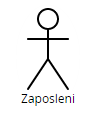 Slika 1: Simbol za akterja v diagramu primerov uporabeSlika 1 prikazuje simbol za notacijo akterja. Akter mora imeti definirano ime, ki je običajno pod simbolom akterja. Primer uporabe Primer uporabe predstavlja zaporedje transakcij v sistemu, ki akterju vrača merljive rezultate. Opisuje možen potek interakcije med sistemom in enim ali več akterji. Vsak primer uporabe vsebuje množico možnih scenarijev. Za natančno razumevanje sistema je potrebno našteti vse primere uporabe. Primeri uporabe so primerni tako za definiranje zunanjih zahtev sistema (torej funkcionalnosti, ki jih sistem potrebuje za izvajanje posameznih funkcionalnosti) kot tudi za definiranje funkcionalnosti, ki jih sam sistem omogoča. Slika spodaj (glej Slika 2) prikazuje štiri primere uporabe, in sicer: (1) Prijava v sistem, (2) Izdelava poročila opravljenih ur za obdobje, (3) Registracija zaposlenega in (4) Vpis opravljenih delovnih ur.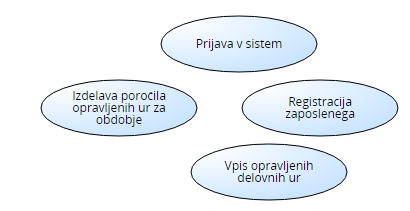 Slika 2: Ponazoritev grafične notacije primerov uporabe Primer uporabe narišemo v obliki elipse (kot prikazuje Slika 2), kjer je ime primera uporabe napisano ali v elipsi ali pod simbolom. Primere uporabe lahko narišemo znotraj okvirja (Slika 3), ki ponazarja sistem oz. omejuje seznam primerov uporabe, ki jih mora sistem zagotoviti.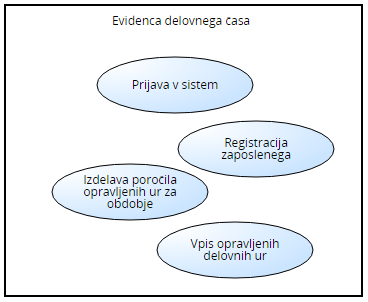 Slika 3: Okvir, ki predstavlja sistemObnašanje oziroma izvajanje posameznega primera uporabe se opiše ločeno v obliki podrobne specifikacije, ki vključuje tekstovni opis lastnosti ter diagrame, s katerimi je grafično prikazana delovanje in interakcija s posameznim primerom uporabe. Povezave med akterji in primeri uporabe Edina povezava med akterjem in primerom uporabe je asociacija, ki pomeni udeleženost oz. komunikacijo med primerkom akterja in primerkom primera uporabe. Sodelovanje akterja v primeru uporabe prikažemo z neprekinjeno povezavo med simbolom akterja in simbolom primera uporabe. Asociacijo med akterjem in primerom uporabe imenujemo relacija "komunicira" ("communicate"), kot je prikazano na sliki (Slika 4). Uporabljamo lahko eno-smerne povezave, ker na tak način lahko določimo:Aktivne akterje - Akter se smatra za aktivnega, če v paru (akter, primer uporabe) sproži izvajanje primera uporabe. Puščica relacije komunikacija je usmerjena v primer uporabe.Pasivne akterje - Akter je pasiven, če je primer uporabe tisti, ki sproži komunikacijo med primerom uporabe in akterjem. Pasivni akterji so zunanji sistemi ali naprave, s katerimi komunicira naš sistem. Puščica je usmerjena od primera uporabe v akterja. V primeru prikaza funkcionalnih zahtev informacijske rešitve EKO-aplikacija je uporabljena relacija komunikacije (brez puščic), akterjev ne delimo na aktivne in pasivne.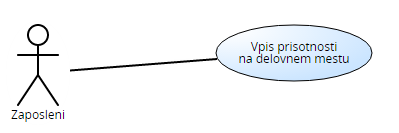 Slika 4: Primer povezave "komunicira"Povezave med primeri uporabeMed primeri uporabe uporabljamo različne povezave, ki so predstavljene v nadaljevanju.Povezava "razširja" ("extend")Povezava razširja od primera uporabe A do primera uporabe B pomeni, da izvajanje primerka primera uporabe B lahko vsebuje (ni pa obvezno) obnašanje, ki je vsebovano v primeru uporabe A. To pomeni, da primer uporabe A lahko razširja tok dogodkov primera uporabe B (angl. A extend B). Primer uporabe, ki ga razširjamo (B), je opisan kot samostojna enota in se lahko izvede tudi brez izvajanja primera uporabe, ki ga razširja (A). Povezavo razširja prikažemo z usmerjeno črtkano povezavo od primera uporabe, ki zagotavlja razširitev, do osnovnega primera uporabe. Puščica se označi s ključno besedo <<extend>>, kot prikazuje slika (Slika 5). Pogoji za izvajanje razširitev se lahko opcijsko prikažejo v simbolu za opombo.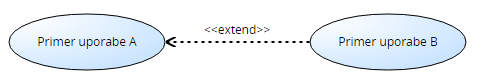 Slika 5: Ponazoritev povezave ExtendPovezava "vključuje" ("include")Povezava vključuje med primeroma uporabe A in B določa, da primerek primera uporabe A v svojem delovanju vsebuje tudi delovanje primerka primera uporabe B (A include B). Povezavo prikažemo kot usmerjeno povezavo od primera uporabe, ki vključuje (uporablja) drug primer uporabe (Slika 6).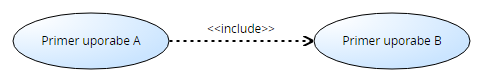 Slika 6: Ponazoritev povezave vključujeTa povezava se uporablja, ko imamo dva ali več primerov uporabe, ki vsebujejo skupno obnašanje. Skupni primer uporabe izločimo, ga opišemo v ločenem primeru uporabe. Osnovni primeri uporabe, ki imajo ta skupni del, ga lahko vključijo. Glede na to, da je povezava vključuje namenjena za ponovno uporabo skupnih delov, vsebina osnovnega primera uporabe ponavadi ni celota in je odvisna od vključenega dela. Tudi sama usmeritev povezave nakazuje, da je osnovni primer uporabe odvisen od dodatnega primera uporabe, kar pa ne velja obratno. Izvajanje vključenega primera uporabe je analogno klicu metode ali funkcije znotraj druge metode ali funkcije, kar pomeni, da se vso obnašanje vključenega primera uporabe izvede na eni lokaciji osnovnega primera uporabe, preden se nadaljuje osnovni primer uporabe. Povezava generalizacijaGeneralizacija med primeroma uporabe A in B določa, da je primer uporabe A specializacija primera uporabe B (Slika 6). 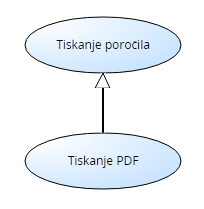 Slika 7: Primer povezave generalizacija med primeru uporabeUporabniki rešitve EKO-aplikacijaUporabniki oziroma akterji uporabljajo funkcionalnosti rešitve EKO-aplikacija, pri tem znotraj rešitve dostopajo do različnih podatkov in imajo različne pristojnosti. Njihova vpetost v rešitev EKO-aplikacija je predstavljena v četrtem poglavju, kjer so funkcionalne zahteve predstavljene v obliki modelov primerov uporabe. V naslednjih poglavjih so našteti glavni akterji, ki uporabljajo informacijsko rešitev EKO-aplikacija. Dodatno je vključeno poglavje, ki predstavlja vpetost akterjev v trenutno rešitev aplikacije, ter predstavlja obstoječe funkcionalnosti.Seznam akterjev, ki so v interakciji z rešitvijo EKO-aplikacijaV sklopu informacijske rešitve EKO-aplikacija sodelujejo štirje akterji. Dva izmed njih sta primarna; to je naročnik, Ministrstvo za kmetijstvo, gozdarstvo in prehrano - MKGP, ter Kontrolne organizacije - KO (v tej vlogi so štiri aktivne kontrolne organizacije, podrobneje predstavljene v Tehnični dokumentaciji). Sekundarno vlogo imata dva sodelujoča akterja, to sta Agencija Republike Slovenije za kmetijske trge in razvoj podeželja - ARSKTRP in Uprava Republike Slovenije za varno hrano, veterinarstvo in varstvo rastlin - URSVHVVR, ki v sklopu informacijske rešitve sodelujeta le z nekaterimi funkcionalnostmi. Slika 8 prikazuje razmerja med akterji. 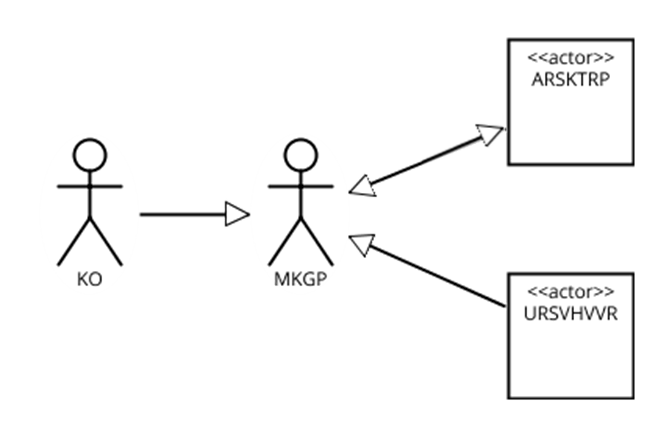 Slika 8: Komunikacijski tok med akterjiModel primerov uporabe za rešitev EKO-aplikacijaRešitev EKO-aplikacija je kompleksna množica funkcionalnosti oziroma primerov uporabe, ki je v dokumentu zaradi boljše preglednosti razdeljena na več parcialnih diagramov – manjših diagramov primerov uporabe, ki so tematsko povezani. V podpoglavjih v nadaljevanju so predstavljeni primeri uporabe, povezani z (1) vodenjem podatkov o KMG-jih, (2) vodenjem podatkov o predelavi, (3) vodenjem podatkov o GERK-ih, (4) vodenjem podatkov o živalih, proizvodih, kulturah, odločbah, (5) upravljanjem certifikatov, (6) šifranti in vodenjem evidence na MKGP, (7) vodenjem podatkov o izvedenih kontrolah in drugih aktivnosti kontrolnih organizacij, ter primeri uporabe, povezani s (8) pripravo in izpisom statističnih podatkov. Vsi izpisi so v skladu z ZKme-1 in Uredbo o ukrepih KOPOP, EK in OMD. Vsako podpoglavje vsebuje z oznako in imenom poimenovane primere uporabe, vključene v posamezen diagram primerov uporabe. Komunikacija med akterji mora zagotavljati visok nivo avtomatizacije in možnost izmenjave različnih podatkov (o GERK-ih, statističnih podatkih, itd.) v različnih oblikah oziroma formatih. Zaradi večje povezljivosti in podpore za integracijo z drugimi zunanjimi sistemi in lastniškimi rešitvami KO, mora rešitev EKO-aplikacija zagotoviti izvoz podatkov v vnaprej definiranih formatih (na primer Word, Excel, XML), ki bodo zagotovili večjo stopnjo interoperabilnosti in neomejene možnosti za transformacijo podatkov v druge formate. Natančnejše zahteve so opredeljene pri posameznih primerih uporabe. Primeri uporabe, povezani z vodenjem podatkov o KMG-jihV okviru funkcionalnosti, povezanimi z vodenjem podatkov o KMG-jih, so predvidene funkcionalnosti rešitve EKO-aplikacija, ki so podane v tabeli spodaj (glej Tabela 1). V tem poglavju je predstavljen diagram primerov uporabe ter podrobni opisi posameznih primerov uporabe, ki so povezani z vodenjem podatkov o KMG-jih (glej Slika 9).Tabela 1: Seznam primerov uporabe, vezanih na aktivnosti s podatki KMG-jev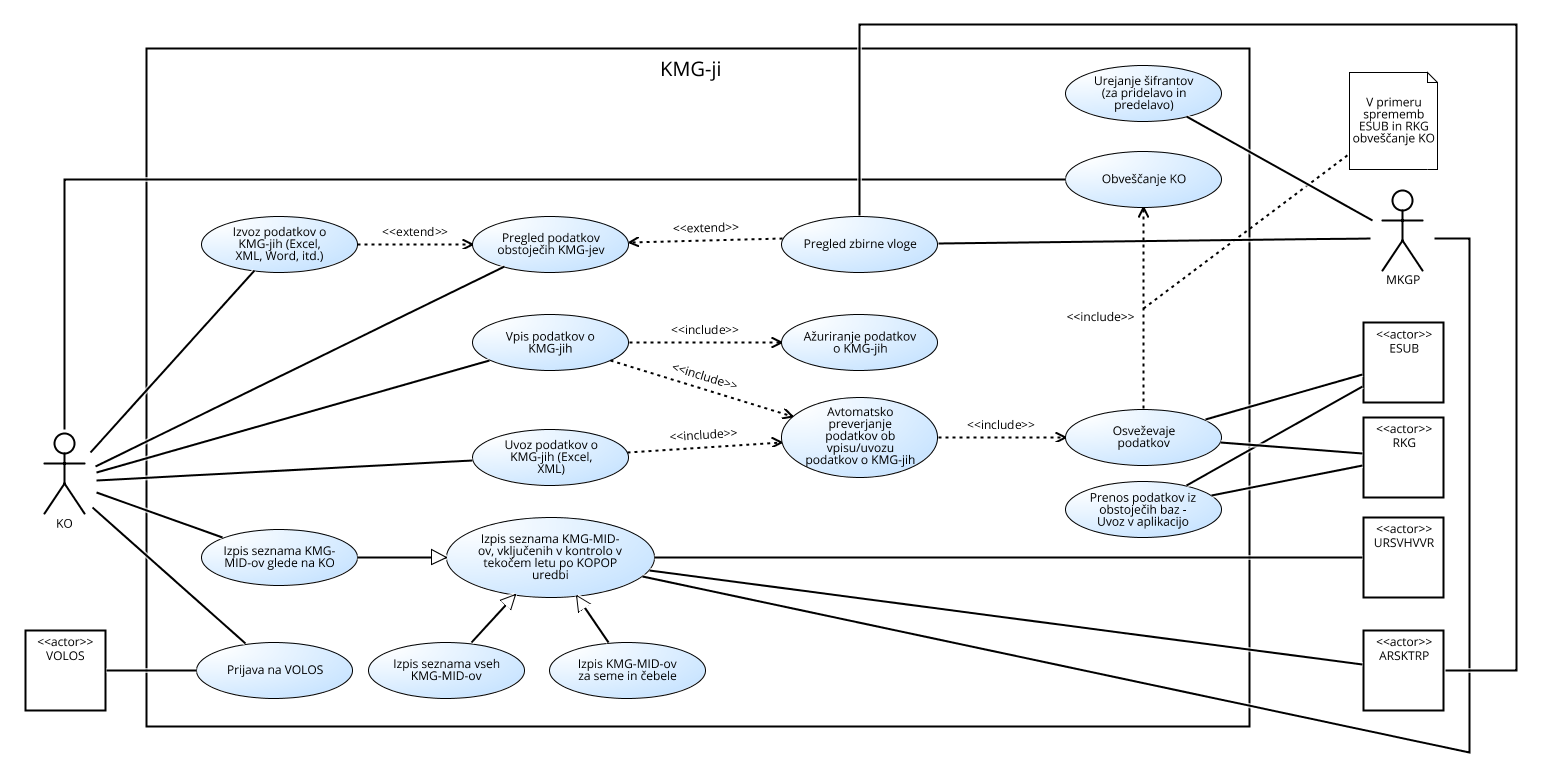 Slika 9: Diagram primerov uporabe, povezani z vodenjem podatkov o KMG-jihPregled podatkov o obstoječih KMG-jihIzvoz podatkov o KMG-jih (Excel, XML, Word, itd.)Vpis podatkov o KMG-jihAvtomatsko preverjanje podatkov ob vpisu/uvozu podatkov o KMG-jihIzpis seznama KMG-MID-ov, vključenih v kontrolo v tekočem letu po Uredbi o ukrepih KOPOP, EK in OMDPrimeri uporabe, povezani z vodenjem podatkov o predelaviV okviru funkcionalnosti, povezanimi z vodenjem podatkov o predelavi, so predvidene funkcionalnosti rešitve EKO-aplikacija, ki so podane v tabeli spodaj (glej Tabela 2). V tem poglavju je predstavljen diagram primerov uporabe ter podrobni opisi posameznih primerov uporabe, ki so povezani z vodenjem podatkov o predelavi (glej Slika 10Slika 9).Tabela 2: Seznam primerov uporabe, povezanih z vodenjem podatkov o predelavi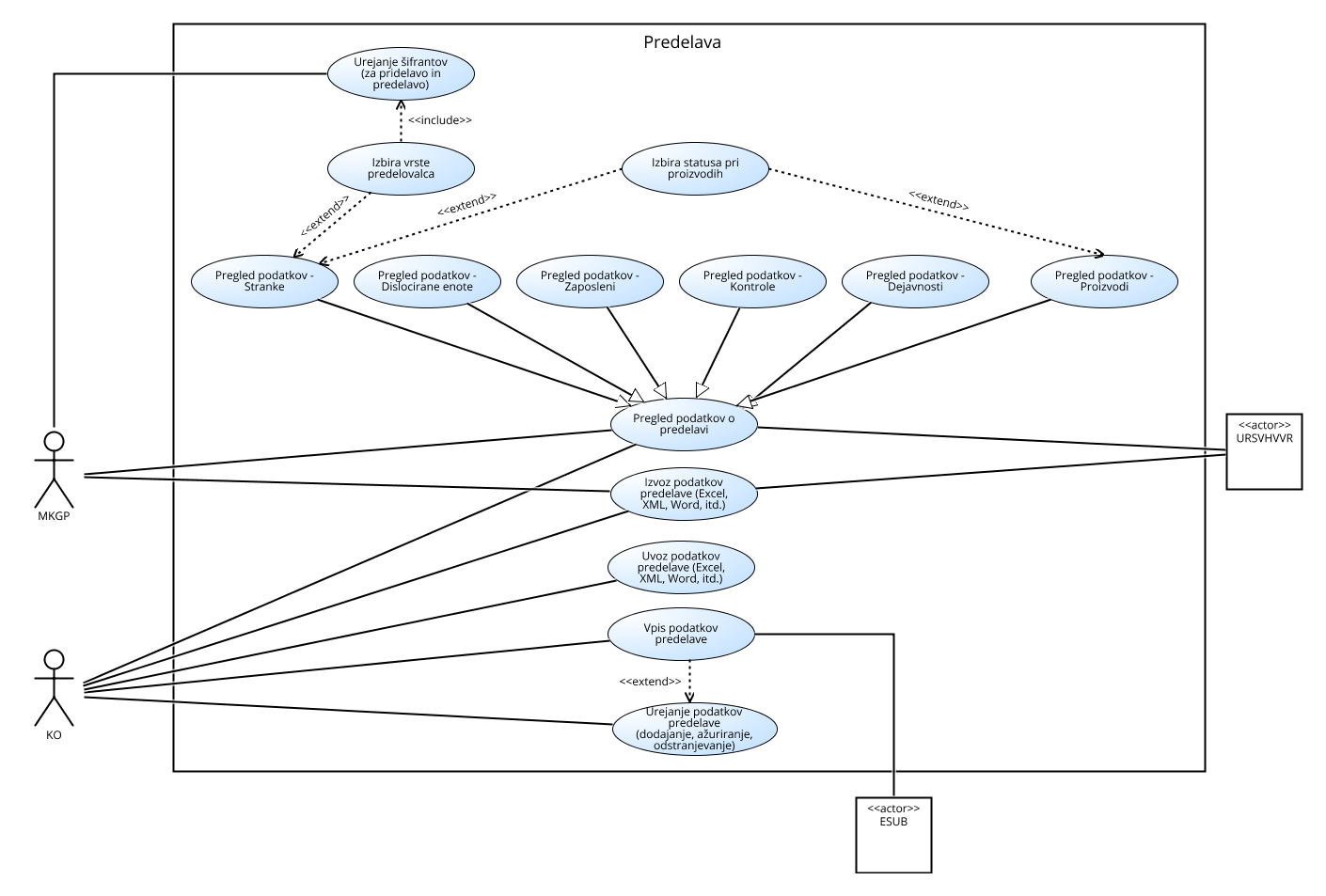 Slika 10: Diagram primerov uporabe, povezani z vodenjem podatkov o predelaviPregled podatkov predelaveIzvoz podatkov predelaveVpis podatkov predelaveUrejanje podatkov predelavePrimeri uporabe, povezani z vodenjem podatkov o GERK-ihV okviru funkcionalnosti, povezanimi z vodenjem podatkov o GERK-ih, so predvidene funkcionalnosti rešitve EKO-aplikacija, ki so podane v tabeli spodaj (glej Tabela 3). V tem poglavju je predstavljen diagram primerov uporabe ter podrobni opisi posameznih primerov uporabe, ki so povezani z vodenjem podatkov o GERK-ih (glej Slika 11).Tabela 3: Seznam primerov uporabe, vezanih na aktivnosti z GERKI-i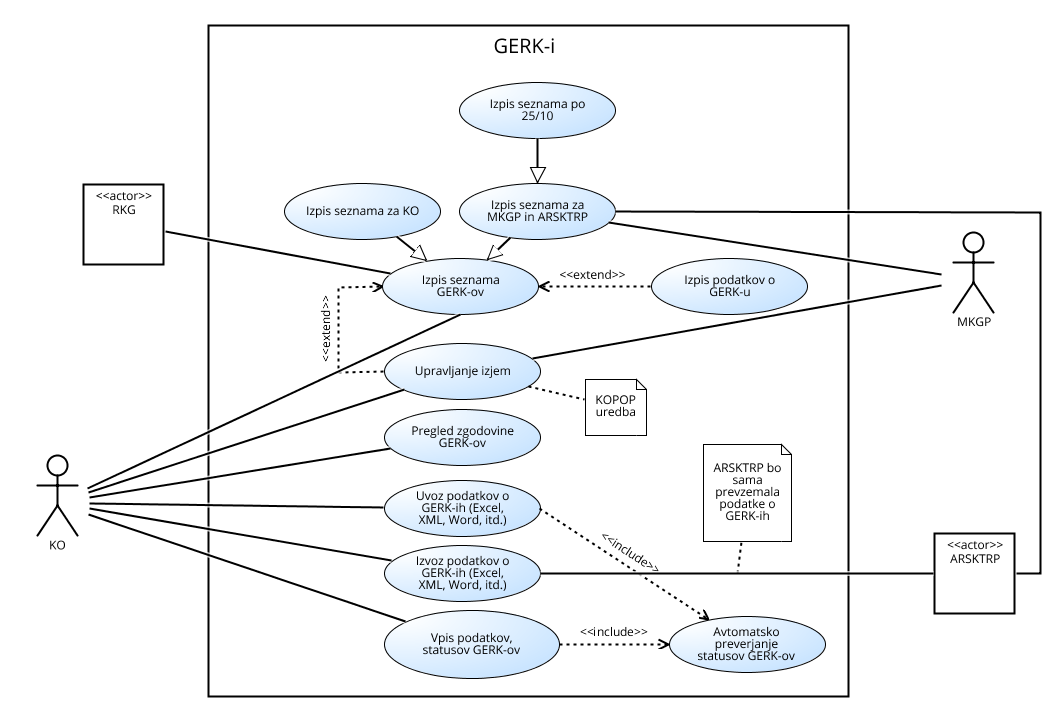 Slika 11: Diagram primerov uporabe, povezani z vodenjem podatkov o GERK-ihIzpis seznama GERK-ovUporabnik podatkov o GERK-ih je kontrolor, ki potrebuje seznam GERK-ov za kontrolo na terenu. Omogočen mu je dostop do vseh podatkov iz registra RKG, podrobneje si lahko ogleda tudi posamezni GERK. Pri izpisu GERK-ov je potrebno upoštevati zapise iz Uredbe o ukrepih KOPOP, EK in OMD. Iz RKG se pridobijo samo podatki o GERK-ih, iz ARSKTRP pa podatki o gerkih na zbirni vlogi. Seznam GERK-ov in ostale podatke iz Uredbe o ukrepih KOPOP, EK in OMD uporablja ARSKTRP kot pravno podlago za izvajanje ukrepov kmetijske politike in sicer za ukrep Ekološko kmetovanje. KO potrdi GERK-e v EKO-aplikaciji, ki se prenašajo iz registra RKG. V rešitvi EKO-aplikacije mora potekati avtomatizirana obravnava izjem, MKGP brez posredovanja lahko potrdi seznam in ARSKTRP seznam GERK-ov samostojno prevzame iz EKO-aplikacije. Poudarek je na izogibanju fizičnega prenašanja podatkov med MKGP in ARSKTRP. Seznam, ki se prenese na ARSKTRP, mora ohraniti stanje in biti dostopen v EKO-aplikaciji. Pregled zgodovine GERK-ovVsi GERK-i se dnevno prenašajo iz RKG v EKO-aplikacije. EKO-aplikacija mora omogočati pregled GERK-ov skozi vsa časovna obdobja; za vsako leto je potrebe vpogled, kako so KO označile GERK-e in kako oziroma s katerimi statusi so bili GERK-i posredovani na ARSKTRP. GERK-i se označujejo v EKO-aplikaciji. Statusi GERK-ov z izjemami, ki se nanašajo na Uredbo o ukrepih KOPOP, EK in OMD, se vpisujejo v EKO-aplikaciji. Izvoz podatkov o GERK-ih (Excel, XML, Word, itd.)Vpis podatkov, statusov GERK-ovAvtomatsko preverjanje statusov GERK-ovIzpis seznama po 25/10Primeri uporabe, povezani z vodenjem podatkov o živalih, proizvodih, kulturah in odločbahV okviru funkcionalnosti, povezanimi z vodenjem podatkov o živalih, proizvodih, kulturah in odločbah, so predvidene funkcionalnosti rešitve EKO-aplikacija, ki so podane v tabeli spodaj (glej Tabela 4). V tem poglavju je predstavljen diagram primerov uporabe ter podrobni opisi posameznih primerov uporabe, ki so povezani z vodenjem podatkov o živalih, proizvodih, kulturah, odločbah (glej Slika 12). V primeru uporabe so tudi scenariji, ki jih rešitev ne bo podprla.Tabela 4: Seznam primerov uporabe, vezanih na aktivnosti s podatki o živalih, proizvodih, kulturah in odločbah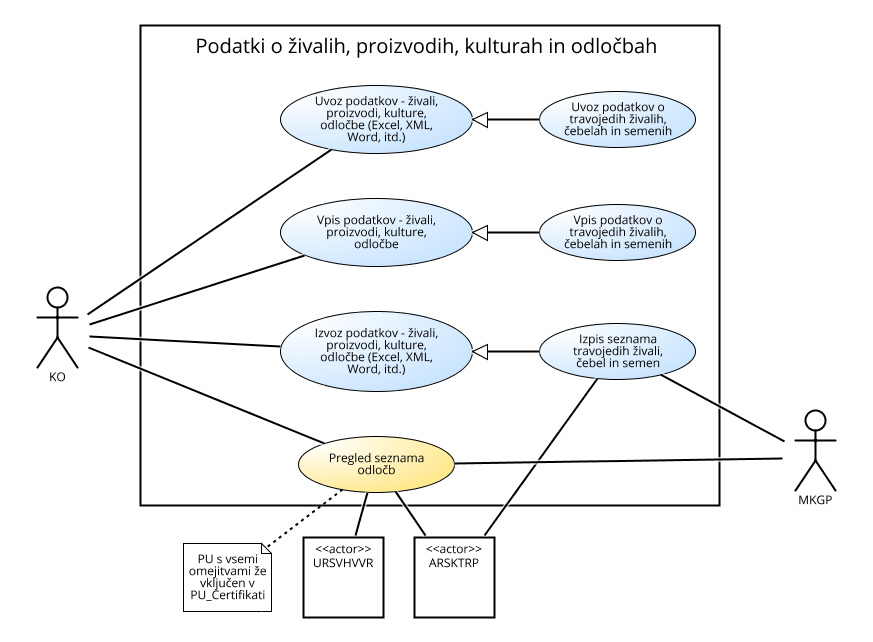 Slika 12: Diagram primerov uporabe, povezani z vodenjem podatkov o živalih, proizvodih, kulturah, odločbahIzvoz podatkov - živali, proizvodi, kulture, odločbeVpis podatkov - živali, proizvodi, kulture, odločbeIzpis seznama travojedih živali in čebel Pregled odločbPrimeri uporabe, povezani z upravljanjem certifikatovV okviru funkcionalnosti, povezanimi z upravljanjem certifikatov, so predvidene funkcionalnosti rešitve EKO-aplikacija, ki so podane v tabeli spodaj (glej Tabela 5). V tem poglavju je predstavljen diagram primerov uporabe ter podrobni opisi posameznih primerov uporabe, ki so povezani z upravljanjem certifikatov (glej Slika 13). V primeru uporabe so tudi scenariji, ki jih rešitev ne bo podprla.Tabela 5: Seznam primerov uporabe, vezanih na aktivnosti s podatki o certifikatih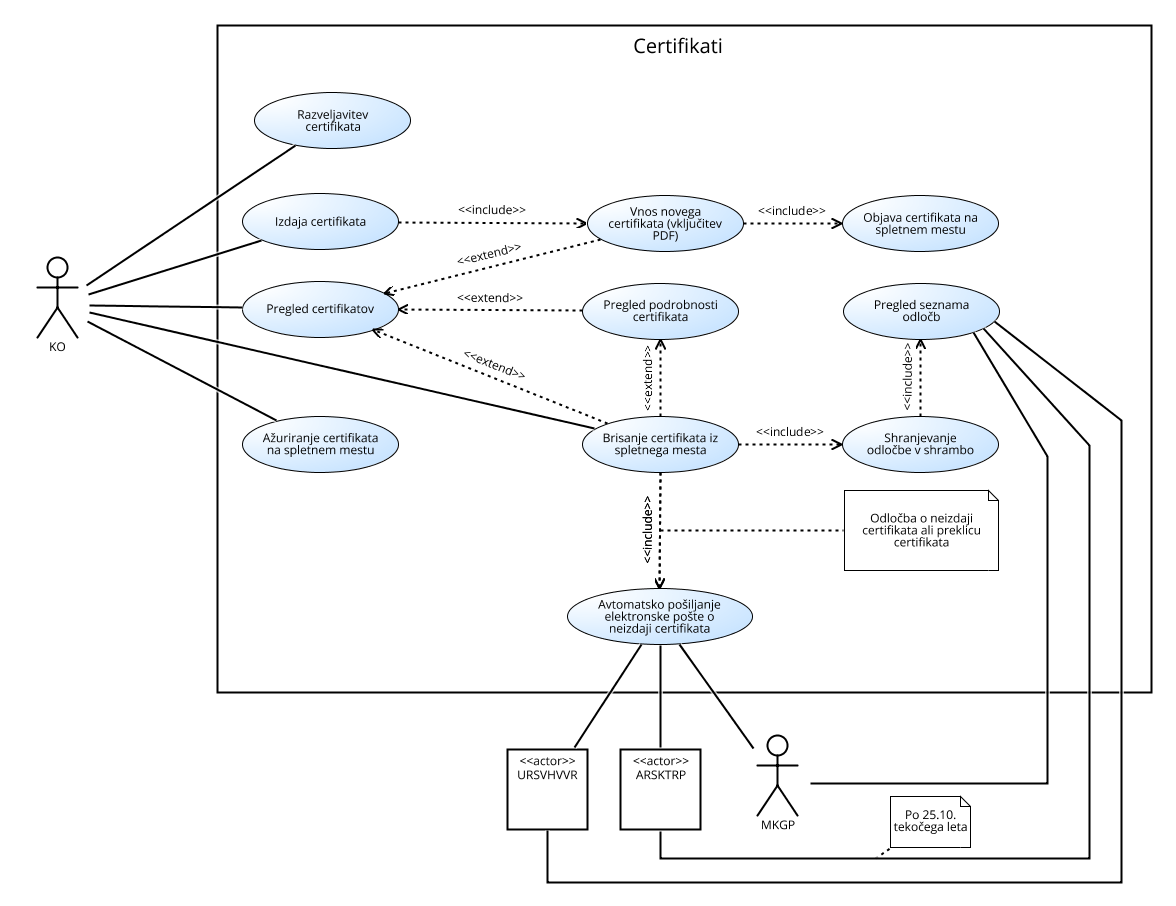 Slika 13: Diagram primerov uporabe, povezani z upravljanjem certifikatovIzdaja certifikataRazveljavitev certifikataPregled certifikatovPrimeri uporabe, povezani s šifranti in vodenjem evidence na MKGPV okviru funkcionalnosti, povezanimi s šifranti in vodenjem evidence na MKGP, so predvidene funkcionalnosti rešitve EKO-aplikacija, ki so podane v tabeli spodaj (glej Tabela 6). V tem poglavju je predstavljen diagram primerov uporabe ter podrobni opisi posameznih primerov uporabe, ki so povezani s šifranti in vodenjem evidence na MKGP (glej Slika 14).Tabela 6: Seznam primerov uporabe, povezani s šifranti in vodenje evidence na MKGP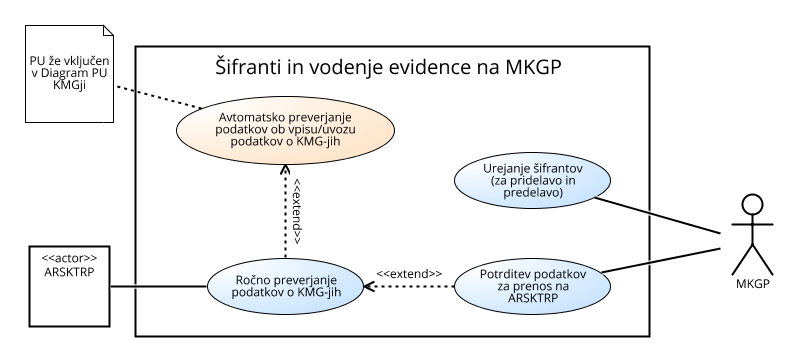 Slika 14: Diagram primerov uporabe, povezani s šifranti in vodenjem evidence na MKGPPotrditev podatkov za prenos na ARSKTRPUrejanje šifrantov (za pridelavo in predelavo) Primeri uporabe, povezani z vodenjem podatkov o izvedenih kontrolah in drugih aktivnosti kontrolnih organizacijV okviru funkcionalnosti, povezanimi z vodenjem podatkov o izvedenih kontrolah in drugih aktivnosti kontrolnih organizacij, so predvidene funkcionalnosti rešitve EKO-aplikacija, ki so podane v tabeli spodaj (glej Tabela 7). V tem poglavju je predstavljen diagram primerov uporabe ter podrobni opisi posameznih primerov uporabe, ki so povezani z vodenjem podatkov o izvedenih kontrolah in drugih aktivnosti kontrolnih organizacij (glej Slika 15).Tabela 7: Seznam primerov uporabe, povezani z vodenjem podatkov o izvedenih kontrolah in drugih aktivnosti kontrolnih organizacij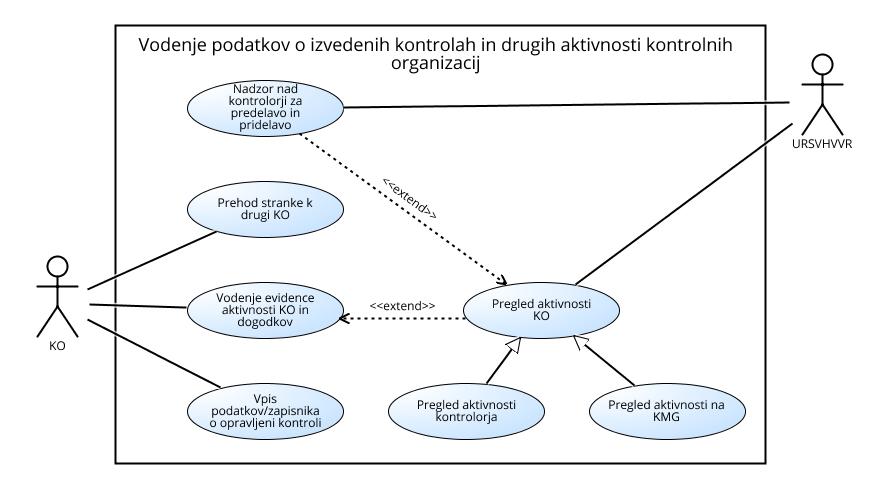 Slika 15: Diagram primerov uporabe, povezani z vodenjem podatkov o izvedenih kontrolah in drugih aktivnosti kontrolnih organizacijVpis podatkov o opravljeni kontroliPregled aktivnosti KOPrehod stranke k drugi KOPrimeri uporabe, povezani s pripravo in izpisom statističnih podatkovV okviru funkcionalnosti, povezanimi s pripravo in izpisom statističnih podatkov, so predvidene funkcionalnosti rešitve EKO-aplikacija, ki so podane v tabeli spodaj (glej Tabela 8). V tem poglavju je predstavljen diagram primerov uporabe ter podrobni opisi posameznih primerov uporabe, ki so povezani s pripravo in izpisom statističnih podatkov (glej Slika 16).Tabela 8: Seznam primerov uporabe, povezani s pripravo in izpisom statističnih podatkov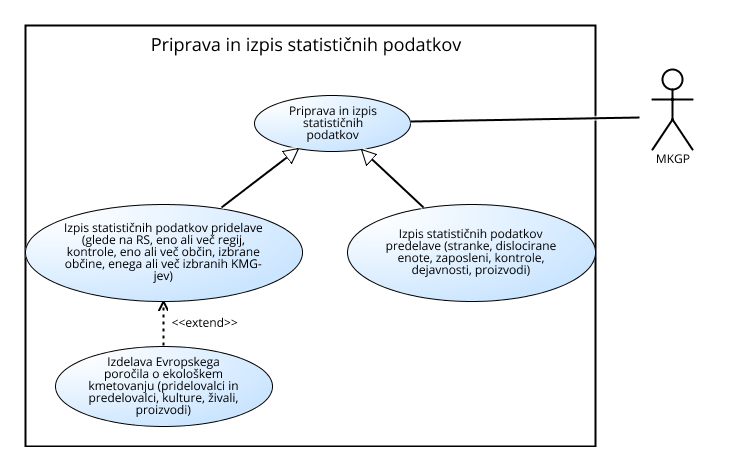 Slika 16: Diagram primerov uporabe, povezani s pripravo in izpisom statističnih podatkovPriprava in izpis statističnih podatkovOznakaPrimer uporabePU_PRI_KMG_01Pregled podatkov obstoječih KMG-jevPU_PRI_KMG_01.1Pregled zbirne vloge za ukrepe kmetijske politike PU_PRI_KMG_02Izvoz podatkov o KMG-jih (Excel, XML, Word, itd.) PU_PRI_KMG_02.1 Prenos podatkov iz obstoječih baz - Uvoz v aplikacijoPU_PRI_KMG_03Vpis podatkov o KMG-jihPU_PRI_KMG_03.1Ažuriranje podatkov o KMG-jihPU_PRI_KMG_05Avtomatsko preverjanje podatkov ob vpisu/uvozu podatkov o KMG-jihPU_PRI_KMG_05.1Osveževanje podatkovPU_PRI_KMG_05.2Obveščanje KOPU_PRI_KMG_11Izpis seznama KMG-MID-ov, vključenih v kontrolo v tekočem letu po Uredbi o ukrepih KOPOP, EK in OMDPU_PRI_KMG_11.1Izpis seznama KMG-MID-ov glede na KOPU_PRI_KMG_11.2Izpis seznama vseh KMG-MID-ovPU_PRI_KMG_11.3Izpis KMG-MID-ov za seme in čebelePU_PRI_KMG_01Pregled podatkov obstoječih KMG-jevPregled podatkov obstoječih KMG-jevCilj in kontekstInformacijska rešitev EKO-aplikacija omogoča dostop do pregleda vseh podatkov o KMG-jih, ki so vpisani v bazo oziroma so na voljo v povezanih registrih. Pregled mora omogočati iskanje in filtriranje izpisa glede na različne kriterije (občina, priimek ali naziv, status, itd.).Seznam KMG-jev, do katerih ima akter dostop, mora biti omejen glede na KO, če je akter prijavljen kot KO. Seznam KMG-jev se omeji na tiste stranke, ki so v domeni prijavljenega akterja.Informacijska rešitev EKO-aplikacija omogoča dostop do pregleda vseh podatkov o KMG-jih, ki so vpisani v bazo oziroma so na voljo v povezanih registrih. Pregled mora omogočati iskanje in filtriranje izpisa glede na različne kriterije (občina, priimek ali naziv, status, itd.).Seznam KMG-jev, do katerih ima akter dostop, mora biti omejen glede na KO, če je akter prijavljen kot KO. Seznam KMG-jev se omeji na tiste stranke, ki so v domeni prijavljenega akterja.Sistem in nivoSistem: Informacijski sistem EKO-aplikacijaNivoji: Delo s KMG-jiSistem: Informacijski sistem EKO-aplikacijaNivoji: Delo s KMG-jiPredpogojiAkter je prijavljen v aplikacijo in ima ustrezne pravice dostopa do funkcionalnosti.Rešitev je integrirana z zunanjimi registri (RKG, ESUB, itd.), od koder se črpajo posamezni podatki, ki niso vpisani v bazo EKO-aplikacija in so potrebni za celovit pregled nad podatki o KMG-jih.Akter je prijavljen v aplikacijo in ima ustrezne pravice dostopa do funkcionalnosti.Rešitev je integrirana z zunanjimi registri (RKG, ESUB, itd.), od koder se črpajo posamezni podatki, ki niso vpisani v bazo EKO-aplikacija in so potrebni za celovit pregled nad podatki o KMG-jih.Pogoj uspešnega zaključkaAkterju se prikaže seznam KMG-jev in podrobni podatki izbranih KMG-jev.Akterju se prikaže seznam KMG-jev in podrobni podatki izbranih KMG-jev.Pogoj neuspešnega zaključkaSeznam KMG-jev je prazen, čeprav ima akter dostop do seznama KMG-jev, ki so v njegovi domeni. Akter ima dostop do KMG-jev, ki niso v njegovi domeni.Seznam KMG-jev je prazen, čeprav ima akter dostop do seznama KMG-jev, ki so v njegovi domeni. Akter ima dostop do KMG-jev, ki niso v njegovi domeni.Primarni in sekundarni akterjiKO, ARSKTRP, MKGP, URSVHVVRKO, ARSKTRP, MKGP, URSVHVVRProžilecKOKOSCENARIJKorakAkcija1Akter v ukaznem meniju izbere možnost/povezavo »Pregled KMG-jev«.2Sistem na osnovi akterjeve identitete pripravi osnovni seznam KMG-jev, ki so v domeni prijavljenega akterja.3Akterju se izpiše seznam KMG-jev, pri čemer ima pri vsaki entiteti akter možnost vpogleda v podrobnosti podatkov o KMG-ju.4Akter lahko na osnovi kriterijev omeji izpis seznama podatkov glede na različne kriterije.RazširitevPregled podatkov iz zbirne vlogeAkter KO ima (samo) vpogled v podatke iz zbirne vloge za ukrepe kmetijske politike. KMG vloži zbirno vlogo na ARSKTRP. KO lahko ob pregledu GERK-ov, ki so vezani na KMG vidi katere GERK-e je KMG prijavil na zbirni vlogi ter katere kulture je prijavil. 1aKontrolor z izbranimi kriteriji omeji pregled podatkov glede na zbirne vloge. Trenutno ta opcija ni možna.2aVloga se lahko stiska.PU_PRI_KMG_02Izvoz podatkov o KMG-jih (Excel, XML, Word, itd.)Izvoz podatkov o KMG-jih (Excel, XML, Word, itd.)Cilj in kontekstInformacijska rešitev EKO-aplikacija omogoča KO pridobitev podatkov o strankah, površinah, kulturah, živali, proizvodih, kontrolah in izdaji certifikatov za eko-kontrole. Za akterja KO se zagotovi izvoz vseh podatkov o KMG-jih, ki so v domeni prijavljenega akterja, v izbranem podatkovnem formatu (XML, Excel, itd.). Pri izvozu podatkov o KMG-jih se akterju ponudi vmesnik, preko katerega se mu omogoči izbira atributov/parametrov, na osnovi katerega se pripravi izvozna datoteka.Informacijska rešitev EKO-aplikacija omogoča KO pridobitev podatkov o strankah, površinah, kulturah, živali, proizvodih, kontrolah in izdaji certifikatov za eko-kontrole. Za akterja KO se zagotovi izvoz vseh podatkov o KMG-jih, ki so v domeni prijavljenega akterja, v izbranem podatkovnem formatu (XML, Excel, itd.). Pri izvozu podatkov o KMG-jih se akterju ponudi vmesnik, preko katerega se mu omogoči izbira atributov/parametrov, na osnovi katerega se pripravi izvozna datoteka.Sistem in nivoSistem: Informacijski sistem EKO-aplikacijaNIVOJI: Delo s KMG-jiSistem: Informacijski sistem EKO-aplikacijaNIVOJI: Delo s KMG-jiPredpogojiAkter je prijavljen v aplikacijo in ima ustrezne pravice dostopa do funkcionalnosti.Rešitev je integrirana z zunanjimi registri (RKG, ESUB, itd.), od koder se črpajo posamezni podatki, ki niso vpisani v bazi EKO-aplikacija in so potrebni za celovit pregled nad podatki o KMG-jih.Akter je prijavljen v aplikacijo in ima ustrezne pravice dostopa do funkcionalnosti.Rešitev je integrirana z zunanjimi registri (RKG, ESUB, itd.), od koder se črpajo posamezni podatki, ki niso vpisani v bazi EKO-aplikacija in so potrebni za celovit pregled nad podatki o KMG-jih.Pogoj uspešnega zaključkaPrenesena datoteka v izbranem formatu, ki vsebuje pravilno oblikovane podatke.Prenesena datoteka v izbranem formatu, ki vsebuje pravilno oblikovane podatke.Pogoj neuspešnega zaključkaPodatki so v datoteki pravega formata, a niso pravilno oblikovani. Datoteka je prazna.Podatki so v datoteki pravega formata, a niso pravilno oblikovani. Datoteka je prazna.Primarni in sekundarni akterjiKO, MKGP, URSVHVVR, ARSKTRPKO, MKGP, URSVHVVR, ARSKTRPProžilecKOKOSCENARIJKorak Akcija1Akter v ukaznem menuju izbere možnost/povezavo »izvoz podatkov o KMG-jih«.2Akterju se prikaže obrazec, ki vsebuje seznam KMG-jev, ki ga lahko akter omeji glede na različne kriterije in poišče točno določen KMG glede na KMG-MID ali druge parametre.3Akter preko obrazca poišče specifični KMG ali izbere več KMG-jev in pritisne na gumb/povezavo »Izvozi podatke«.4Akterju se prikaže obrazec, preko katerega ima možnost izbrati, katere podatke o KMG-jih želi izvoziti, ter format (Word, Excel, XML), v katerem želi pridobiti podatke in pritisne »OK«. 5Akter na potrditvenem oknu potrdi izvoz izbranih KMG-jev v izbrani format.6Sistem zgradi datoteko v izbranem formatu in akterju se omogoči prenos oziroma shranjevanje datoteke na njegovo napravo.PU_PRI_KMG_03Vpis podatkov o KMG-jihVpis podatkov o KMG-jihCilj in kontekstInformacijska rešitev EKO-aplikacija omogoča vpis podatkov o KMG-jih. Kontrolne organizacije na terenu obiščejo stranke, s pomočjo izpisanih podatkov o GERK-ih preverijo stanje v naravi. Podatke o stranki zabeležijo v informacijsko rešitev EKO-aplikacija. V primeru posebnosti stranke mora rešitev EKO-aplikacija nuditi obrazec za vnos opomb, ki jih je potrebno zavesti za posamezno stranko. Ob vpisu podatkov o stranki se podatki, ki so na voljo v ESUB in RKG, avtomatsko prenesejo, akter vpiše le podatke, ki se vodijo na strani rešitve EKO-aplikacija. Informacijska rešitev EKO-aplikacija omogoča vpis podatkov o KMG-jih. Kontrolne organizacije na terenu obiščejo stranke, s pomočjo izpisanih podatkov o GERK-ih preverijo stanje v naravi. Podatke o stranki zabeležijo v informacijsko rešitev EKO-aplikacija. V primeru posebnosti stranke mora rešitev EKO-aplikacija nuditi obrazec za vnos opomb, ki jih je potrebno zavesti za posamezno stranko. Ob vpisu podatkov o stranki se podatki, ki so na voljo v ESUB in RKG, avtomatsko prenesejo, akter vpiše le podatke, ki se vodijo na strani rešitve EKO-aplikacija. Sistem in nivoSistem: Informacijski sistem EKO-aplikacijaNivoji: Delo s KMG-jiSistem: Informacijski sistem EKO-aplikacijaNivoji: Delo s KMG-jiPredpogojiAkter je prijavljen v aplikacijo in ima ustrezne pravice dostopa do funkcionalnosti.Rešitev je integrirana z zunanjimi registri (RKG, ESUB, itd.), od koder se črpajo posamezni podatki, ki niso vpisani v bazi EKO-aplikacija in so potrebni za celovit pregled nad podatki o KMG-jih.Akter je prijavljen v aplikacijo in ima ustrezne pravice dostopa do funkcionalnosti.Rešitev je integrirana z zunanjimi registri (RKG, ESUB, itd.), od koder se črpajo posamezni podatki, ki niso vpisani v bazi EKO-aplikacija in so potrebni za celovit pregled nad podatki o KMG-jih.Pogoj uspešnega zaključkaPodatki, ki se vodijo na strani rešitve EKO-aplikacija, so vpisani oz. ažurirani.KMG omogoči dostop do vseh površin, izdelkov, statusi GERK-ov se morajo ujemati z obstoječim stanjem. Podatki, ki se vodijo na strani rešitve EKO-aplikacija, so vpisani oz. ažurirani.KMG omogoči dostop do vseh površin, izdelkov, statusi GERK-ov se morajo ujemati z obstoječim stanjem. Pogoj neuspešnega zaključkaPodatki, ki se vodijo na strani rešitve EKO-aplikacija, niso vpisani oz. ažurirani.Podatki, ki se vodijo na strani rešitve EKO-aplikacija, niso vpisani oz. ažurirani.Primarni in sekundarni akterjiKOKOProžilecKOKOSCENARIJkorak Akcija1Akter izbere možnost/povezavo »Vpis podatkov o KMG-jih«.2Odpre se iskalnik po KMG-jih, kjer lahko akter vpiše KMG za katerega želi dodajati podatke.3Če je KMG najden izbere gumb/povezavo »Vpiši podatke«.4Odpre se obrazec za vpis podatkov o KMG-ju. V obrazu so vnaprej izpolnjeni podatki, ki so na voljo v rešitvi EKO-aplikacija in zunanjih zbirkah (RKG, ESUB, itd.). 5Akter vpiše podatke oz. spremeni obstoječe podatke. Akter lahko vpiše samo tiste podatke, ki se vodijo na strani rešitve EKO-aplikacija.6Akter pritisne na gumb »Shrani«.7Akter potrdi shranjevanje na potrditvenem oknu.8Izvede se transakcija vpisa podatkov.9Izpiše se obvestilo o uspešno izvedeni transakciji. 10Izpiše se ažuriran seznam KMG-jev.RazširitveAžuriranje podatkov o KMG-jihRešitev mora omogočati dostop in urejanje vseh vnesenih podatkov KMG-jev. Podatke o stranki lahko akter rešitve spreminja. V primeru, da se stranka odloči, da bo izstopila iz evidence EKO-aplikacija, se izvede ustrezna sprememba statusa stranke, s čimer se zagotovi, da stranka ni več vključena v postopke kontrol in vodenja podatkov.2aAkterju se v obrazcu, ki omogoča urejanje podatkov o izbranem KMG-ju, ponudi možnost spreminjanja statusa. 2bAkter spremeni status KMG-ja in pritisne na gumb »Shrani«.2cNa potrditvenem oknu akter potrdi spremembo.2dIzvede se transakcija vpisa podatkov.2eIzpiše se obvestilo o uspešno izvedeni transakciji. RazširitveVpis datuma opravljene kontrole in kontrolorja5aAkter klikne na gumb »Podatki o opravljeni kontroli«.5bIzvede se PU Vpis podatkov o opravljeni kontroli«.PU_PRI_KMG_05Avtomatsko preverjanje podatkov ob vpisu/uvozu podatkov o KMG-jihAvtomatsko preverjanje podatkov ob vpisu/uvozu podatkov o KMG-jihCilj in kontekstInformacijska rešitev EKO-aplikacija omogoča avtomatsko preverjanje podatkov. Ob vpisu podatkov o KMG-jih ali ob ažuriranju podatkov o KMG-jih je potrebno izvesti avtomatsko preverjanje pravilnosti podatkov. Pravilnost podatkov se preveri na osnovi pravil Pravilnika o ekološki pridelavi in predelavi kmetijskih pridelkov oziroma živil (POEPPKPŽ) ter na osnovi primerjave podatkov iz prejšnjih let s podatki trenutnega leta, pri čemer se avtomatsko preverjajo odstopanja. V primeru prevelikih odstopanj se mora zagotoviti dodatno ročno preverjanje. V primeru, ko se v zunanjih zbirkah (RKG, ESUB, itd.), s katerimi je rešitev EKO-aplikacija integrirana, spremenijo podatki, je potrebno zagotoviti ustrezno obveščanje akterjev, da je prišlo do sprememb v uradnih evidencah.Informacijska rešitev EKO-aplikacija omogoča avtomatsko preverjanje podatkov. Ob vpisu podatkov o KMG-jih ali ob ažuriranju podatkov o KMG-jih je potrebno izvesti avtomatsko preverjanje pravilnosti podatkov. Pravilnost podatkov se preveri na osnovi pravil Pravilnika o ekološki pridelavi in predelavi kmetijskih pridelkov oziroma živil (POEPPKPŽ) ter na osnovi primerjave podatkov iz prejšnjih let s podatki trenutnega leta, pri čemer se avtomatsko preverjajo odstopanja. V primeru prevelikih odstopanj se mora zagotoviti dodatno ročno preverjanje. V primeru, ko se v zunanjih zbirkah (RKG, ESUB, itd.), s katerimi je rešitev EKO-aplikacija integrirana, spremenijo podatki, je potrebno zagotoviti ustrezno obveščanje akterjev, da je prišlo do sprememb v uradnih evidencah.Sistem in nivoSistem: Informacijski sistem EKO-aplikacijaNivoji: Delo s KMG-jiSistem: Informacijski sistem EKO-aplikacijaNivoji: Delo s KMG-jiPredpogojiRešitev KMG je integrirana z zunanjimi zbirkami in ima dostop do ažurnih podatkov.Rešitev KMG je integrirana z zunanjimi zbirkami in ima dostop do ažurnih podatkov.Pogoj uspešnega zaključkaV primeru pravilnih podatkov je proces avtomatskega preverjanja odkril pravilnost podatkov.V primeru pravilnih podatkov je proces avtomatskega preverjanja odkril pravilnost podatkov.Pogoj neuspešnega zaključkaV primeru nepravilnosti podatkov proces avtomatskega preverjanja ne odkrije napak.Vpis podatkov, ki se vpisujejo preko obrazca ali s funkcionalnostjo uvoza podatkov, se izvede kljub temu, da podatki niso veljavni.V primeru nepravilnosti podatkov proces avtomatskega preverjanja ne odkrije napak.Vpis podatkov, ki se vpisujejo preko obrazca ali s funkcionalnostjo uvoza podatkov, se izvede kljub temu, da podatki niso veljavni.Primarni in sekundarni akterjiKOKOProžilecKOKOSCENARIJKorakAkcija1Ob transakcijah, povezanih z vodenjem podatkov o KMG-jih, se izvede proces avtomatskega preverjanja podatkov, ki temelji na podatkih, ki so v lokalni bazi rešitve EKO-aplikacija, ter zunanjih zbirkah.2aV primeru odsotnosti napak se izpiše status OK.2bV primeru zaznanih napak se izpiše opozorilo o identificiranih napakah.RazširitevOsveževanje podatkov3V primeru vpisa podatkov, ki spremenijo stanje ESUB ali RKG, se morajo podatki osvežiti na strani rešitve EKO-aplikacija.Obveščanje KO4V primeru sprememb v RKG ali ESUB mora KO biti avtomatsko obveščena.PU_PRI_KMG_11Izpis seznama KMG-MID-ov, vključenih v kontrolo v tekočem letu po Uredbi o ukrepih KOPOP, EK in OMDIzpis seznama KMG-MID-ov, vključenih v kontrolo v tekočem letu po Uredbi o ukrepih KOPOP, EK in OMDCilj in kontekstInformacijska rešitev EKO-aplikacija omogoča izpis seznama KMG-MID-ov. KO mora znotraj EKO-aplikacije imeti možnost izpisa vseh KMG-MID-ov, za katere veljajo posebni pogoji, skladno z Uredbo o ukrepih KOPOP, EK in OMD. Posebni pogoji oziroma izjeme morajo biti prilagodljivo definirane znotraj informacijske rešitve EKO-aplikacije. Administrator mora imeti možnost spreminjanja izjem, ki se lahko skladno z zakonikom znotraj življenjske dobe informacijske rešitve tudi spremenijo. Informacijska rešitev EKO-aplikacija omogoča izpis seznama KMG-MID-ov. KO mora znotraj EKO-aplikacije imeti možnost izpisa vseh KMG-MID-ov, za katere veljajo posebni pogoji, skladno z Uredbo o ukrepih KOPOP, EK in OMD. Posebni pogoji oziroma izjeme morajo biti prilagodljivo definirane znotraj informacijske rešitve EKO-aplikacije. Administrator mora imeti možnost spreminjanja izjem, ki se lahko skladno z zakonikom znotraj življenjske dobe informacijske rešitve tudi spremenijo. Sistem in nivoSistem: Informacijski sistem EKO-aplikacijaNIVO: Pridelava – Delo s KMG-jiSistem: Informacijski sistem EKO-aplikacijaNIVO: Pridelava – Delo s KMG-jiPredpogojiIzjeme in pravila, skladna z Uredbo o ukrepih KOPOP, EK in OMD, so definirana v informacijski rešitvi EKO-aplikacija.Akter je prijavljen v aplikacijo in ima ustrezne pravice dostopa do funkcionalnosti.Rešitev je integrirana z zunanjimi registri (RKG, ESUB, itd.), od koder se črpajo posamezni podatki, ki niso vpisani v bazi EKO-aplikacija in so potrebni za celovit pregled nad podatki o KMG-jih.Izjeme in pravila, skladna z Uredbo o ukrepih KOPOP, EK in OMD, so definirana v informacijski rešitvi EKO-aplikacija.Akter je prijavljen v aplikacijo in ima ustrezne pravice dostopa do funkcionalnosti.Rešitev je integrirana z zunanjimi registri (RKG, ESUB, itd.), od koder se črpajo posamezni podatki, ki niso vpisani v bazi EKO-aplikacija in so potrebni za celovit pregled nad podatki o KMG-jih.Pogoj uspešnega zaključkaIzpisan celovit seznam KMG-jev, ki so vključeni v kontrolo v tekočem letu, skladno z Uredbo o ukrepih KOPOP, EK in OMD. Izpisan celovit seznam KMG-jev, ki so vključeni v kontrolo v tekočem letu, skladno z Uredbo o ukrepih KOPOP, EK in OMD. Pogoj neuspešnega zaključkaSeznam KMG-jev, ki so vključeni v kontrolo v tekočem letu, skladno z Uredbo o ukrepih KOPOP, EK in OMD ni celovit in pravilen.Vsi KMG-ji, ki sicer sodijo v seznam glede na izjeme in pravila Uredbe o ukrepih KOPOP, EK in OMD, niso vključeni v izpisan seznam.Seznam KMG-jev, ki so vključeni v kontrolo v tekočem letu, skladno z Uredbo o ukrepih KOPOP, EK in OMD ni celovit in pravilen.Vsi KMG-ji, ki sicer sodijo v seznam glede na izjeme in pravila Uredbe o ukrepih KOPOP, EK in OMD, niso vključeni v izpisan seznam.Primarni in sekundarni akterjiKO, ARSKTRP, MKGPKO, ARSKTRP, MKGPProžilecKO, ARSKTRP, MKGPKO, ARSKTRP, MKGPSCENARIJAkcijaScenarij1Akter izbere možnost »Seznam KMG-jev, vključenih v kontrolo v tekočem letu po Uredbi o ukrepih KOPOP, EK in OMD«.2Sistem glede na prijavljenega akter izdela seznam KMG-jev, ki so v domeni prijavljenega akterja in so skladni s pravili in izjemami Uredbe o ukrepih KOPOP, EK in OMD.3Akterju se omogoči izbira kriterijev, na osnovi katerih se zgradi seznam. Na primer, izpis seznama KMG-jev za semena, izpis seznama KMG-jev za čebele, itd.4Na osnovi izbranih in vpisanih kriterijev se izpiše seznam KMG-jev (KMG-MID in ostali potrebni podatki), ki so vključeni v kontrolo v tekočem letu po Uredbi o ukrepih KOPOP, EK in OMD.OznakaPrimer uporabePU_PRE_01 Pregled podatkov o predelaviPU_PRE_01.1 Pregled podatkov - StrankePU_PRE_01.2 Pregled podatkov - Dislocirane enotePU_PRE_01.3 Pregled podatkov - ZaposleniPU_PRE_01.4 Pregled podatkov - KontrolePU_PRE_01.5 Pregled podatkov – DejavnostiPU_PRE_01.6 Pregled podatkov – ProizvodiPU_PRE_01.7 Izbira statusa pri proizvodihPU_PRE_01.8 Izbira vrsta predelovalcaPU_PRE_01.9 Urejanje šifrantov (za pridelavo in predelavo).PU_PRE_02 Izvoz podatkov predelave (Excel, XML, Word, itd.) PU_PRE_04 Vpis podatkov predelavePU_PRE_05 Urejanje podatkov predelave(dodajanje, ažuriranje, odstranjevanje)PU_PRE_01Pregled podatkov predelavePregled podatkov predelaveCilj in kontekstInformacijska rešitev EKO-aplikacija omogoča akterjem dostop do funkcionalnosti pregleda nad podatki, ki so vezani na predelavo. Pri izpisu podatkov se lahko uporabijo različni kriteriji iskanja in filtriranja. Pri pregledu podatkov o predelavi se lahko izpišejo podatki glede na:StrankeDislocirane enoteZaposleneKontroleDejavnostiProizvodePri pregledu stranke so možne dodatne aktivnosti:Izbira statusa pri proizvodihIzbira vrsta predelovalca, na podlagi izdelanega šifranta, ki vključuje »Urejanje šifrantov (za pridelavo in predelavo)«.Pregled podatkov o proizvodih vključuje tudi primer uporabe »Izbira statusa pri proizvodih«. MKGP in URSVHVVR lahko podatke le pregledujeta. KO lahko podatke pregleduje in ureja.Informacijska rešitev EKO-aplikacija omogoča akterjem dostop do funkcionalnosti pregleda nad podatki, ki so vezani na predelavo. Pri izpisu podatkov se lahko uporabijo različni kriteriji iskanja in filtriranja. Pri pregledu podatkov o predelavi se lahko izpišejo podatki glede na:StrankeDislocirane enoteZaposleneKontroleDejavnostiProizvodePri pregledu stranke so možne dodatne aktivnosti:Izbira statusa pri proizvodihIzbira vrsta predelovalca, na podlagi izdelanega šifranta, ki vključuje »Urejanje šifrantov (za pridelavo in predelavo)«.Pregled podatkov o proizvodih vključuje tudi primer uporabe »Izbira statusa pri proizvodih«. MKGP in URSVHVVR lahko podatke le pregledujeta. KO lahko podatke pregleduje in ureja.Sistem in nivoSistem: Informacijski sistem EKO-aplikacijeNivo: PredelavaSistem: Informacijski sistem EKO-aplikacijeNivo: PredelavaPredpogojiPodatki o predelavi so vpisani v bazi rešitve EKO-aplikacija.Akter je prijavljen v aplikacijo in ima ustrezne pravice dostopa do funkcionalnosti.Podatki o predelavi so vpisani v bazi rešitve EKO-aplikacija.Akter je prijavljen v aplikacijo in ima ustrezne pravice dostopa do funkcionalnosti.Pogoj uspešnega zaključkaUspešen prikaz podatkov. Uspešen in pravilen prikaz podatkov na podlagi kriterijev iskanja.Uspešen prikaz podatkov. Uspešen in pravilen prikaz podatkov na podlagi kriterijev iskanja.Pogoj neuspešnega zaključkaPrikaz podatkov ni uspešen (je pomanjkljiv, določeni podatki manjkajo).Želen kriterij iskanja ne vrne pričakovanih rezultatov. Prikaz podatkov ni uspešen (je pomanjkljiv, določeni podatki manjkajo).Želen kriterij iskanja ne vrne pričakovanih rezultatov. Primarni in sekundarni akterjiMKGP, KO, URSVHVVRMKGP, KO, URSVHVVRProžilecMKGP, KO, URSVHVVRMKGP, KO, URSVHVVRSCENARIJkorak Akcija1Akter v navigacijskem menuju izbere možnost/gumb »Pregled podatkov predelave«.2Odpre se okno, v katerem lahko akter izbere vrsto podatkov o predelavi, in sicer so med drugim na voljo naslednje možnosti: Stranke, Dislocirane enote, Zaposleni, Kontrole, Dejavnosti, Proizvodi.3Akterju se za izbrano vrsto podatkov prikaže dodaten seznam vnosnih elementov za omejitev oz. filtriranje iskanja in izpisa izbranih podatkov.4Sistem na osnovi vrednosti izbranih kriterijev in vpisanih podatkov pripravi seznam podatkov in jih izpiše na zaslon.PU_PRE_02Izvoz podatkov predelave (Excel, XML, Word, itd.)Izvoz podatkov predelave (Excel, XML, Word, itd.)Cilj in kontekstInformacijska rešitev EKO-aplikacija omogoča izvoz podatkov na osnovi izbranih kriterijev in filtrov v izbranem formatu, in sicer: WordExcelXMLSeznam podatkov je zgrajen na osnovi uporabniško določenih kriterijev/filtrov. Informacijska rešitev EKO-aplikacija omogoča izvoz podatkov na osnovi izbranih kriterijev in filtrov v izbranem formatu, in sicer: WordExcelXMLSeznam podatkov je zgrajen na osnovi uporabniško določenih kriterijev/filtrov. Sistem in nivoSistem: Informacijski sistem EKO-aplikacijeNivo: PredelavaSistem: Informacijski sistem EKO-aplikacijeNivo: PredelavaPredpogojiPodatki o predelavi so vpisani v bazi rešitve EKO-aplikacija.Akter je prijavljen v aplikacijo in ima ustrezne pravice dostopa do funkcionalnosti.Podatki o predelavi so vpisani v bazi rešitve EKO-aplikacija.Akter je prijavljen v aplikacijo in ima ustrezne pravice dostopa do funkcionalnosti.Pogoj uspešnega zaključkaPrenesena datoteka v izbranem formatu, ki vsebuje pravilno oblikovane podatke.Prenesena datoteka v izbranem formatu, ki vsebuje pravilno oblikovane podatke.Pogoj neuspešnega zaključkaPodatki so v datoteki pravega formata, a niso pravilno oblikovani. Datoteka je prazna.Podatki so v datoteki pravega formata, a niso pravilno oblikovani. Datoteka je prazna.Primarni in sekundarni akterjiMKGP, KO, URSVHVVRMKGP, KO, URSVHVVRProžilecMKGP, KO, URSVHVVR MKGP, KO, URSVHVVR SCENARIJkorak Akcija1Akter v navigacijskem menuju izbere možnost/gumb »Izvoz podatkov predelave«.2Odpre se okno, v katerem lahko akter izbere vrsto podatkov o predelavi, in sicer so med drugim na voljo naslednje možnosti: Stranke, Dislocirane enote, Zaposleni, Kontrole, Dejavnosti, Proizvodi.3Akterju se za izbrano vrsto podatkov prikaže dodaten seznam vnosnih elementov za omejitev oziroma filtriranje iskanja in izpisa izbranih podatkov.4Sistem na osnovi vrednosti izbranih kriterijev in vpisanih podatkov pripravi seznam podatkov in jih izpiše na zaslon.5Akter izbere format izvoza in pritisne gumb »Izvozi«.6Sistem zgradi datoteko v izbranem formatu, pri čemer se akterju ponudi možnost shranjevanja zgrajene datoteke v izbran imenik.PU_PRE_04Vpis podatkov predelaveVpis podatkov predelaveCilj in kontekstInformacijska rešitev EKO-aplikacija omogoča vpis podatkov o predelavi. Vpis podatkov o predelavi vključuje vpis podatkov o posameznih strankah, dislocirani enotah, zaposlenih, proizvodih, opravljenih kontrolah in dejavnostih predelave.Informacijska rešitev EKO-aplikacija omogoča vpis podatkov o predelavi. Vpis podatkov o predelavi vključuje vpis podatkov o posameznih strankah, dislocirani enotah, zaposlenih, proizvodih, opravljenih kontrolah in dejavnostih predelave.Sistem in nivoSistem: Informacijski sistem EKO-aplikacijeNivo: PredelavaSistem: Informacijski sistem EKO-aplikacijeNivo: PredelavaPredpogojiAkter je prijavljen v aplikacijo in ima ustrezne pravice dostopa do funkcionalnosti vpisa podatkov predelave.Akter je prijavljen v aplikacijo in ima ustrezne pravice dostopa do funkcionalnosti vpisa podatkov predelave.Pogoj uspešnega zaključkaUspešen vpis podatkov o predelavi in potrditev uspešno izvedene transakcije. Uspešen vpis podatkov o predelavi in potrditev uspešno izvedene transakcije. Pogoj neuspešnega zaključkaNepravilno izpolnjena posamezna vnosna polja, transakcija se ne izvede uspešno. Nepravilno izpolnjena posamezna vnosna polja, transakcija se ne izvede uspešno. Primarni in sekundarni akterjiKO KO ProžilecKO KO SCENARIJkorak Akcija1Akter v navigacijskem menuju izbere možnost/gumb »Vpis podatkov predelave«.2Odpre se okno, v katerem akter izbere vrsto podatkov, ki jih želi vpisati (na primer Stranke, Zaposleni, itd.).3Na osnovi izbrane vrste podatkov se odpre obrazec za vpis zahtevanih podatkov. Obrazci se razlikujejo glede na vrsto podatkov.4Akter izpolni obrazec, pri čemer se izvede avtomatska validacija podatkov z ESUB, kjer je možno (na primer, da je v polju, kjer je predvidena vrednost številčna, akter vnesel veljavno številčno vrednost, itd.).5Ko je obrazec za vpis podatkov izpolnjen, akter pritisne na gumb »Vpiši«.6Na strežniku se izvede dodatna validacija, ki sicer ni možna na strani odjemalca.7Izpiše se obvestilo o rezultatu preverjanja podatkov in rešitev EKO-aplikacija od akterja zahteva potrditev vpisa podatkov.8Akter potrdi vpis podatkov.9Izvede se transakcija vpisa podatkov v bazo.10Izpiše se obvestilo o uspešno izvedeni transakciji vpisa podatkov.PU_PRE_05Urejanje podatkov predelave(dodajanje, ažuriranje, odstranjevanje)Urejanje podatkov predelave(dodajanje, ažuriranje, odstranjevanje)Cilj in kontekstInformacijska rešitev EKO-aplikacija omogoča urejanje že vpisanih podatkov o predelavi, pri čemer mora biti omogočeno urejanje vseh vrst podatkov, ki so povezani s predelavo. Informacijska rešitev EKO-aplikacija omogoča urejanje že vpisanih podatkov o predelavi, pri čemer mora biti omogočeno urejanje vseh vrst podatkov, ki so povezani s predelavo. Sistem in nivoSistem: Informacijski sistem EKO-aplikacijeNivo: PredelavaSistem: Informacijski sistem EKO-aplikacijeNivo: PredelavaPredpogojiAkter je prijavljen v aplikacijo in ima ustrezne pravice dostopa do funkcionalnosti vpisa podatkov predelave.V bazi rešitve EKO-aplikacija so na voljo obstoječi podatki o predelavi.Akter je prijavljen v aplikacijo in ima ustrezne pravice dostopa do funkcionalnosti vpisa podatkov predelave.V bazi rešitve EKO-aplikacija so na voljo obstoječi podatki o predelavi.Pogoj uspešnega zaključkaUspešen dostop do podatkov o predelavi. Uspešno ažuriranje podatkov o predelavi.Uspešno izvedena transakcija brisanja izbranih podatkov o predelavi. Uspešen dostop do podatkov o predelavi. Uspešno ažuriranje podatkov o predelavi.Uspešno izvedena transakcija brisanja izbranih podatkov o predelavi. Pogoj neuspešnega zaključkaTransakcija ažuriranja podatkov o predelavi ne izvede spremembe na nivoju podatkovne baze.Transakcija brisanja izbranih podatkov o predelavi ne izvede brisanja podatkov na nivoju podatkovne baze.Transakcija ažuriranja podatkov o predelavi ne izvede spremembe na nivoju podatkovne baze.Transakcija brisanja izbranih podatkov o predelavi ne izvede brisanja podatkov na nivoju podatkovne baze.Primarni in sekundarni akterjiKOKOProžilecKO  KO  SCENARIJkorak Akcija1Urejanje podatkov predelave se lahko začne izvajati iz različnih korakov aplikacije, med drugim:Akter v navigacijskem menuju izbere možnost/gumb »Urejanje podatkov predelave«. Akter v oknu s seznamom podatkov ob posamezni entiteti (Stranka, Zaposleni, itd.) pritisne na gumb »Uredi«.Akter v oknu, kjer so podrobni podatki izbrane entitete (Stranka, Zaposleni, itd.), pritisne na gumb »Uredi«.Itd.2Ob izbrani entiteti se odpre obrazec z že izpolnjenimi podatki, pri čemer lahko akter posamezne podatke spremeni.3Akter spremeni obstoječe podatke in pritisne na gumb »Posodobi«.4Odpre se potrditveno okno, ki od akterja zahteva potrditev izvedbe transakcije posodobitve podatkov.5Akter potrdi spremembo.6Izvede se transakcija posodobitve podatkov v bazi.7Izpiše se rezultat izvedbe transakcije posodobitve podatkov.RazširitveBrisanje podatkov2aBrisanje posamezne entitete se lahko izvede na več načinov, med drugim:V seznamu entitet se proži brisanje s pritiskom na gumb/povezavo ob posamezni entiteti.Na strani, kjer so predstavljeni podrobnejši podatki entitete, akter pritisne na gumb/povezavo »Zbriši«.RazširitveDodajanje novega podatka 2bIzvede se primer uporabe Vpis podatkov. OznakaPrimer uporabePU_PRI_GERK_01Izpis seznama GERK-ovPU_PRI_GERK_01.1Izpis seznama GERK-ov – Izpis seznam za KOPU_PRI_GERK_01.2Izpis seznama GERK-ov – Izpis seznam za MKGP in ARSKTRPPU_PRI_GERK_01.3Izpis podrobnosti o GERK-uPU_PRI_GERK_03Pregled zgodovine GERK-ovPU_PRI_GERK_05Izvoz podatkov o GERK-ih (Excel, XML, Word, itd.)PU_PRI_GERK-06Vpis podatkov, statusov GERK-ovPU_PRI_GERK_07Avtomatsko preverjanje statusov GERK-ovPU_PRI_GERK_01Izpis seznama GERK-ov (za kontrolo na terenu)Izpis seznama GERK-ov (za kontrolo na terenu)Cilj in kontekstInformacijska rešitev EKO-aplikacija omogoča akterjem dostop do funkcionalnosti izpisa seznama GERK-ov. Pri izpisu se seznam razlikuje glede na akterja: Izpis seznama za ARSKTRP in MKGP Izpis seznama za KOMKGP ima neomejen dostop do pregleda seznama GERK-ov. ARSKTRP lahko poda zahtevo za izpis seznama GERK-ov na določen datum (25.10.). KO poda zahtevo za izpis seznama GERK-ov, ko jih potrebuje za kontrolo na terenu. Pri izpisu seznama in pregledu GERK-ov je možna dodatna aktivnosti: Izpis podatkov o GERK-u. Akter izbere posamezen GERK in s klikom nanj pridobi več informacij.Informacijska rešitev EKO-aplikacija omogoča akterjem dostop do funkcionalnosti izpisa seznama GERK-ov. Pri izpisu se seznam razlikuje glede na akterja: Izpis seznama za ARSKTRP in MKGP Izpis seznama za KOMKGP ima neomejen dostop do pregleda seznama GERK-ov. ARSKTRP lahko poda zahtevo za izpis seznama GERK-ov na določen datum (25.10.). KO poda zahtevo za izpis seznama GERK-ov, ko jih potrebuje za kontrolo na terenu. Pri izpisu seznama in pregledu GERK-ov je možna dodatna aktivnosti: Izpis podatkov o GERK-u. Akter izbere posamezen GERK in s klikom nanj pridobi več informacij.Sistem in nivoSistem: Informacijski sistem EKO-aplikacijeNIVOJI: Delo z GERK-iSistem: Informacijski sistem EKO-aplikacijeNIVOJI: Delo z GERK-iPredpogojiPodatki o GERK-ih so vpisani v bazi rešitve EKO-aplikacija.Akter je prijavljen v aplikacijo in ima ustrezne pravice dostopa do funkcionalnosti.Uspešen prenos podatkov iz RKG. Uspešen prenos podatkov iz zbirne vloge iz ARSKTRPUpoštevajo se Izjeme, ki so navedene v Uredbi o ukrepih KOPOP, EK in OMD iz 127., 128. in 160. člena Uredbe.Podatki o GERK-ih so vpisani v bazi rešitve EKO-aplikacija.Akter je prijavljen v aplikacijo in ima ustrezne pravice dostopa do funkcionalnosti.Uspešen prenos podatkov iz RKG. Uspešen prenos podatkov iz zbirne vloge iz ARSKTRPUpoštevajo se Izjeme, ki so navedene v Uredbi o ukrepih KOPOP, EK in OMD iz 127., 128. in 160. člena Uredbe.Pogoj uspešnega zaključkaUspešen prikaz podatkov (seznam se izpiše brez obvestil o napakah ali pomanjkljivostih).Uspešen in pravilen prikaz podatkov na podlagi kriterijev iskanja.Uspešen prikaz podatkov (seznam se izpiše brez obvestil o napakah ali pomanjkljivostih).Uspešen in pravilen prikaz podatkov na podlagi kriterijev iskanja.Pogoj neuspešnega zaključkaPrikaz podatkov ni uspešen (je pomanjkljiv, določeni podatki manjkajo).Želen kriterij iskanja ne vrne pričakovanih rezultatov.Seznam GERK-ov vsebuje napake.Prikaz podatkov ni uspešen (je pomanjkljiv, določeni podatki manjkajo).Želen kriterij iskanja ne vrne pričakovanih rezultatov.Seznam GERK-ov vsebuje napake.Primarni in sekundarni akterjiMKGP, ARSKTRP, KOMKGP, ARSKTRP, KOProžilecMKGP, ARSKTRP, KOMKGP, ARSKTRP, KOSCENARIJkorak Akcija1Akter v navigacijskem menuju izbere možnost/gumb  »Izpis seznama GERK-ov«.2Odpre se okno, v katerem lahko akter omeji izpis podatkov (na primer datum).3Sistem na osnovi vrednosti izbranih kriterijev in vpisanih podatkov pripravi seznam podatkov in jih izpiše na zaslon.RazširitveIzpis seznam za MKGP in ARSKTRP4aSistem na osnovi vrednosti izbranih kriterijev in vpisanih podatkov pripravi seznam podatkov in jih izpiše v formatu XML ali Excel na datum 25.10.RazširitveIzpis seznama za KO4bSistem na osnovi vrednosti izbranih kriterijev in vpisanih podatkov pripravi seznam podatkov in jih izpiše v formatu XML ali Excel. Pripravijo se »check-liste« podatkov, ki jih je potrebno izpolniti ali preveriti v primeru, da so podatki že v sistemu. Možne napake ali nejasnosti se na »check-listi« ustrezno označijo.RazširitveIzpis podrobnosti o GERK-u5Sistem na osnovi izbranega GERK-a v novem oknu izpiše vse podatke izbranega GERK-a.PU_PRI_GERK_03Pregled zgodovine GERK-ovPregled zgodovine GERK-ovCilj in kontekstInformacijska rešitev EKO-aplikacija omogoča pregled zgodovine GERK-ov, katerih statusi se skozi leta lahko spreminjajo. Zagotovljeno je sledenje spremembam in izpis poročila aktivnosti glede statusov GERK-ov skozi izbrano časovno obdobje. Informacijska rešitev EKO-aplikacija omogoča pregled zgodovine GERK-ov, katerih statusi se skozi leta lahko spreminjajo. Zagotovljeno je sledenje spremembam in izpis poročila aktivnosti glede statusov GERK-ov skozi izbrano časovno obdobje. Sistem in nivoSistem Informacijski sistem EKO-aplikacijeNIVOJI: Delo z GERK-iSistem Informacijski sistem EKO-aplikacijeNIVOJI: Delo z GERK-iPredpogojiAkter je prijavljen v aplikacijo in ima ustrezne pravice dostopa do funkcionalnost pregled zgodovine GERK-ov.V bazi rešitve EKO-aplikacija so na voljo obstoječi podatki od leta 2007 naprej. Akter je prijavljen v aplikacijo in ima ustrezne pravice dostopa do funkcionalnost pregled zgodovine GERK-ov.V bazi rešitve EKO-aplikacija so na voljo obstoječi podatki od leta 2007 naprej. Pogoj uspešnega zaključkaUspešen dostop do podatkov.Uspešen izpis podatkov na podlagi izbranega kriterija.Uspešen dostop do podatkov.Uspešen izpis podatkov na podlagi izbranega kriterija.Pogoj neuspešnega zaključkaNeuspešen dostop do podatkov.Neuspešen izpis podatkov na podlagi izbranega kriterija; na podlagi izbranega kriterija (izbran časovni interval) se ne prenesejo vsi ustrezni podatki (jih je premalo, jih je preveč).Neuspešen dostop do podatkov.Neuspešen izpis podatkov na podlagi izbranega kriterija; na podlagi izbranega kriterija (izbran časovni interval) se ne prenesejo vsi ustrezni podatki (jih je premalo, jih je preveč).Primarni in sekundarni akterjiMKGP, KO, ARSKTRPMKGP, KO, ARSKTRPProžilecMKGP, KOMKGP, KOSCENARIJkorakAkcija1Akter v navigacijskem menuju izbere možnost/gumb za »Pregled zgodovine GERK-ov«.2Odpre se okno, v katerem lahko akter izbere časovno obdobje (izbere letnico ali čas od-do).3Sistem na osnovi vpisanih podatkov izpiše seznam GERK-ov v izbranem obdobju (kot je bil posredovan na ARSKTRP).Razširitve4aAkter izbere format izpisa podatkov. 4bAkter zapre okno brez izpisa podatkov. PU_PRI_GERK_05Izvoz podatkov o GERK-ih (Excel, XML, Word, itd.)Izvoz podatkov o GERK-ih (Excel, XML, Word, itd.)Cilj in kontekstInformacijska rešitev EKO-aplikacija omogoča izvoz podatkov na osnovi izbranih kriterijev in filtrov v izbranem formatu, in sicer: WordExcelXMLSeznam podatkov je zgrajen na osnovi uporabniško določenih kriterijev/filtrov (izbrana stranka, lokacija ali drugi parametri). Format izvoza izbere KO, primerno lastniški rešitvi za potrebe nadaljnje obdelave, ali izbere format, primeren za tisk seznama GERK-ov in ročen vnos statusov na terenu.Informacijska rešitev EKO-aplikacija omogoča izvoz podatkov na osnovi izbranih kriterijev in filtrov v izbranem formatu, in sicer: WordExcelXMLSeznam podatkov je zgrajen na osnovi uporabniško določenih kriterijev/filtrov (izbrana stranka, lokacija ali drugi parametri). Format izvoza izbere KO, primerno lastniški rešitvi za potrebe nadaljnje obdelave, ali izbere format, primeren za tisk seznama GERK-ov in ročen vnos statusov na terenu.Sistem in nivoSistem: Informacijski sistem EKO-aplikacijeNIVOJI: Delo z GERK-iSistem: Informacijski sistem EKO-aplikacijeNIVOJI: Delo z GERK-iPredpogojiPodatki o GERK-ih so vpisani v bazi rešitve EKO-aplikacija.Akter je prijavljen v aplikacijo in ima ustrezne pravice dostopa do funkcionalnosti.Podatki o GERK-ih so vpisani v bazi rešitve EKO-aplikacija.Akter je prijavljen v aplikacijo in ima ustrezne pravice dostopa do funkcionalnosti.Pogoj uspešnega zaključkaPrenesena datoteka v izbranem formatu, ki vsebuje pravilno oblikovane podatke. Upoštevajo so izbrani kriteriji/filtri.Prenesena datoteka v izbranem formatu, ki vsebuje pravilno oblikovane podatke. Upoštevajo so izbrani kriteriji/filtri.Pogoj neuspešnega zaključkaPodatki so v datoteki pravega formata, a niso pravilno oblikovani. Datoteka je prazna.Podatki so v datoteki pravega formata, a niso pravilno oblikovani. Datoteka je prazna.Primarni in sekundarni akterjiKO, ARSKTRP, MKGPKO, ARSKTRP, MKGPProžilecKO, MKGPKO, MKGPSCENARIJkorak Akcija1Akter v navigacijskem meniju izbere možnost/gumb »Izvoz podatkov o GERK-ih«.2Odpre se okno, v katerem lahko akter izbere vrsto podatkov o GERK-ih, in sicer so med drugim na voljo naslednje možnosti: stranka, lokacija ali drugi parametri.3Akterju se za izbrano vrsto podatkov prikaže dodaten seznam vnosnih elementov za omejitev oz. filtriranje iskanja in izpisa izbranih podatkov.4Sistem na osnovi vrednosti izbranih kriterijev in vpisanih podatkov pripravi seznam podatkov in jih izpiše na zaslon.5Akter izbere format izvoza in pritisne gumb »Izvozi«.6Sistem zgradi datoteko v izbranem formatu, pri čemer se akterju ponudi možnost shranjevanja zgrajene datoteke v izbran imenik.PU_PRI_GERK_06Vpis podatkov, statusov GERK-ov (odločbe, kulture, živali, proizvodi)Vpis podatkov, statusov GERK-ov (odločbe, kulture, živali, proizvodi)Cilj in kontekstInformacijska rešitev EKO-aplikacija omogoča vpis podatkov o GERK-ih. Funkcionalnost se uporablja v primeru ugotovljenih sprememb statusa GERK-ov; ob izvedbi terenskih kontrol KO vpišejo statuse GERK-ov (E, P, N, K). Rešitev EKO-aplikacije mora omogočati vpis podatkov o statusih na lokaciji stranke. Podatki o statusih GERK-ov se avtomatsko sinhronizirajo s strežnikom, ko ima akter KO vzpostavljeno povezavo z omrežjem. Ob vpisu/ažuriranju statusov GERK-ov se na osnovi jasno definiranih pravil o možnih prehodih statusov/stanj ter na osnovi izjem (na primer degradirana območja) preveri, ali je sprememba statusa za posamezen GERK možna ali ne.Pri vpisu podatkov o gerkih, ima KO na voljo podatke iz zbirne vloge, da lahko preveri skladnost ob izvedbi terenske kontrole.Informacijska rešitev EKO-aplikacija omogoča vpis podatkov o GERK-ih. Funkcionalnost se uporablja v primeru ugotovljenih sprememb statusa GERK-ov; ob izvedbi terenskih kontrol KO vpišejo statuse GERK-ov (E, P, N, K). Rešitev EKO-aplikacije mora omogočati vpis podatkov o statusih na lokaciji stranke. Podatki o statusih GERK-ov se avtomatsko sinhronizirajo s strežnikom, ko ima akter KO vzpostavljeno povezavo z omrežjem. Ob vpisu/ažuriranju statusov GERK-ov se na osnovi jasno definiranih pravil o možnih prehodih statusov/stanj ter na osnovi izjem (na primer degradirana območja) preveri, ali je sprememba statusa za posamezen GERK možna ali ne.Pri vpisu podatkov o gerkih, ima KO na voljo podatke iz zbirne vloge, da lahko preveri skladnost ob izvedbi terenske kontrole.Sistem in nivoSistem: Informacijski sistem EKO-aplikacijeNIVOJI: Delo z GERK-iSistem: Informacijski sistem EKO-aplikacijeNIVOJI: Delo z GERK-iPredpogojiAkter je prijavljen v aplikacijo in ima ustrezne pravice dostopa do funkcionalnosti vpisa podatkov GERK-ov.Akter je prijavljen v aplikacijo in ima ustrezne pravice dostopa do funkcionalnosti vpisa podatkov GERK-ov.Pogoj uspešnega zaključkaUspešen vpis podatkov o GERK-ih in potrditev uspešno izveden transakcije. Uspešen vpis podatkov o GERK-ih in potrditev uspešno izveden transakcije. Pogoj neuspešnega zaključkaNepravilno izpolnjena posamezna vnosna polja, transakcija se ne izvede uspešno. Nepravilno izpolnjena posamezna vnosna polja, transakcija se ne izvede uspešno. Primarni in sekundarni akterjiKOKOProžilecKOKOSCENARIJkorak Akcija1Akter v navigacijskem menuju izbere možnost/gumb “Vpis podatkov, statusov GERK-ov”.2Odpre se okno, v katerem akter izbere vrsto podatkov, ki jih želi vpisati.3Na osnovi izbrane vrste podatkov se odpre obrazec za vpis zahtevanih podatkov.4Akter izpolni obrazec, pri čemer se izvede avtomatska validacija podatkov kjer je možno (na primer, da je v polju, kjer je predvidena vrednost številčna, akter vnesel veljavno številčno vrednost, itd.).5Ko je obrazec za vpis podatkov izpolnjen, akter pritisne na gumb »Vpiši«.6Na strežniku se izvede dodatna validacija, ki sicer ni možna na strani EKO-aplikacije.7Izpiše se obvestilo o rezultatu preverjanja podatkov in rešitev EKO-aplikacija od akterja zahteva potrditev vpisa podatkov.8aValidacija podatkov in potrditev o uspešnem vpisu podatkov.9Akter potrdi vpis podatkov.10Izvede se transakcija vpisa podatkov v bazo.11Izpiše se obvestilo o uspešno izvedeni transakciji vpisa podatkov.Razširitev8bIzpis napake v primeru neuspešne validacije podatkov (podatki niso celoviti, struktura je napačna)PU_PRI_GERK_07Avtomatsko preverjanje statusov GERK-ovAvtomatsko preverjanje statusov GERK-ovCilj in kontekstInformacijska rešitev EKO-aplikacija omogoča avtomatsko preverjanje statusov GERK-ov. Pri vnosu ali uvozu podatkov obstaja nevarnost, da so podatki napačno strukturirani ali imajo napačno vsebino. Ob vsakem posegu v EKO-aplikacije oziroma vnosu novih podatkov mora avtomatski mehanizem preveriti pravilnost teh podatkov na nivoju odjemalca (regularni izrazi, XML shema) in validacija na strani strežnika.Informacijska rešitev EKO-aplikacija omogoča avtomatsko preverjanje statusov GERK-ov. Pri vnosu ali uvozu podatkov obstaja nevarnost, da so podatki napačno strukturirani ali imajo napačno vsebino. Ob vsakem posegu v EKO-aplikacije oziroma vnosu novih podatkov mora avtomatski mehanizem preveriti pravilnost teh podatkov na nivoju odjemalca (regularni izrazi, XML shema) in validacija na strani strežnika.Sistem in nivoSistem: Informacijski sistem EKO-aplikacijeNIVOJI: Delo z GERK-iSistem: Informacijski sistem EKO-aplikacijeNIVOJI: Delo z GERK-iPredpogojiAkter je prijavljen v aplikacijo in ima ustrezne pravice dostopa do funkcionalnosti vpisa podatkov GERK-ov.Akter je prijavljen v aplikacijo in ima ustrezne pravice dostopa do funkcionalnosti vpisa podatkov GERK-ov.Pogoj uspešnega zaključkaUspešen vpis podatkov o GERK-ih in pravilna struktura in vsebina podatkov.Uspešen vpis podatkov o GERK-ih in pravilna struktura in vsebina podatkov.Pogoj neuspešnega zaključkaNepravilno izpolnjena posamezna vnosna polja in nepravilna struktura in vsebina podatkov. Nepravilno izpolnjena posamezna vnosna polja in nepravilna struktura in vsebina podatkov. Primarni in sekundarni akterjiPrimarni: /Sekundarni: KOPrimarni: /Sekundarni: KOProžilecPrimera uporabe (PU_PRI_GERK_04, PU_PRI_GERK_06)Primera uporabe (PU_PRI_GERK_04, PU_PRI_GERK_06)SCENARIJkorak Akcija1Informacijska rešitev EKO-aplikacije zazna vnos novih podatkov. 2Sistem izvrši zagon avtomatskih varnostnih mehanizmov.3Izpiše se obvestilo o rezultatu preverjanja podatkov in rešitev EKO-aplikacija od akterja zahteva potrditev vpisa podatkov.4aAkter potrdi vpis podatkov.4bAkter zavrne vpis podatkov.PU _PRI_ARSKTRP_01Izpis seznama po 25/10Izpis seznama po 25/10Cilj in kontekstInformacijska rešitev EKO-aplikacija omogoča akterjem dostop do funkcionalnosti izpisa seznama GERK-ov. Akter ARSKTRP lahko poda zahtevo za izpis seznama GERK-ov na določen datum (25.10.). Izpis podatkov o GERK-ih je prilagojen ARSKTRP.Informacijska rešitev EKO-aplikacija omogoča akterjem dostop do funkcionalnosti izpisa seznama GERK-ov. Akter ARSKTRP lahko poda zahtevo za izpis seznama GERK-ov na določen datum (25.10.). Izpis podatkov o GERK-ih je prilagojen ARSKTRP.Sistem in nivoSistem: Informacijski sistem EKO KmetijeNIVOJI: Delo z GERK-iSistem: Informacijski sistem EKO KmetijeNIVOJI: Delo z GERK-iPredpogojiPodatki o GERK-ih so vpisani v bazi rešitve EKO-aplikacija.Akter je prijavljen v aplikacijo in ima ustrezne pravice dostopa do funkcionalnosti.Uspešen prenos podatkov iz RKG. Upoštevajo se Izjeme, ki so navedene v Uredbi o ukrepih KOPOP, EK in OMD.Podatki o GERK-ih so vpisani v bazi rešitve EKO-aplikacija.Akter je prijavljen v aplikacijo in ima ustrezne pravice dostopa do funkcionalnosti.Uspešen prenos podatkov iz RKG. Upoštevajo se Izjeme, ki so navedene v Uredbi o ukrepih KOPOP, EK in OMD.Pogoj uspešnega zaključkaUspešen prikaz podatkov (seznam se izpiše brez obvestil o napakah ali pomanjkljivostih).Uspešen prikaz podatkov (seznam se izpiše brez obvestil o napakah ali pomanjkljivostih).Pogoj neuspešnega zaključkaPrikaz podatkov ni uspešen (je pomanjkljiv, določeni podatki manjkajo).Želen kriterij iskanja ne vrne pričakovanih rezultatov.Seznam GERK-ov vsebuje napake.Prikaz podatkov ni uspešen (je pomanjkljiv, določeni podatki manjkajo).Želen kriterij iskanja ne vrne pričakovanih rezultatov.Seznam GERK-ov vsebuje napake.Primarni in sekundarni akterjiMKGP, ARSKTRPMKGP, ARSKTRPProžilecMKGP, ARSKTRPMKGP, ARSKTRPSCENARIJkorak Akcija1Akter v navigacijskem menuju izbere možnost/gumb  »Izpis seznama GERK-ov«.2Odpre se okno, v katerem lahko akter omeji izpis podatkov (na primer datum).3Sistem na osnovi vrednosti izbranih kriterijev in vpisanih podatkov pripravi seznam podatkov in jih izpiše na zaslon.4Sistem na osnovi vrednosti izbranih kriterijev in vpisanih podatkov pripravi seznam podatkov in jih izpiše v formatu XML ali Excel na datum 25.10.OznakaPrimer uporabePU_PRI_GERK_08Izvoz podatkov - živali, proizvodi, kulture, odločbe  (Excel, XML, Word, itd.)PU_PRI_GERK_08.1Izpis seznam travojedih živali in čebel PU_PRI_GERK_10Vpis podatkov - živali, proizvodi, kulture, odločbePU_PRI_GERK_11Pregled odločbPU_PRI_GERK_08Izvoz podatkov - živali, proizvodi, kulture, odločbe (Excel, XML, Word, itd.)Izvoz podatkov - živali, proizvodi, kulture, odločbe (Excel, XML, Word, itd.)Cilj in kontekstInformacijska rešitev EKO-aplikacija omogoča izvoz podatkov na osnovi izbranih kriterijev in filtrov v izbranem formatu, in sicer: WordExcelXMLPri izvozu podatkov se lahko uporabijo različni kriteriji iskanja in filtriranja glede na: živali, proizvode, kulture in odločbe. V sklopu te rešitve se dodatno oziroma ločeno izvažajo podatki o čebelah, travojedih živalih in semenih.Informacijska rešitev EKO-aplikacija omogoča izvoz podatkov na osnovi izbranih kriterijev in filtrov v izbranem formatu, in sicer: WordExcelXMLPri izvozu podatkov se lahko uporabijo različni kriteriji iskanja in filtriranja glede na: živali, proizvode, kulture in odločbe. V sklopu te rešitve se dodatno oziroma ločeno izvažajo podatki o čebelah, travojedih živalih in semenih.Sistem in nivoSistem: Informacijski sistem EKO-aplikacijeNIVOJI: Vodenje podatkovSistem: Informacijski sistem EKO-aplikacijeNIVOJI: Vodenje podatkovPredpogojiPodatki so vpisani v bazi rešitve EKO-aplikacija.Akter je prijavljen v aplikacijo in ima ustrezne pravice dostopa do funkcionalnosti.Podatki so vpisani v bazi rešitve EKO-aplikacija.Akter je prijavljen v aplikacijo in ima ustrezne pravice dostopa do funkcionalnosti.Pogoj uspešnega zaključkaNa podlagi izbranega kriterija (na primer izbran časovni interval) se prenesejo ustrezni podatki.Prenesena datoteka v izbranem formatu, ki vsebuje pravilno oblikovane podatke.Na podlagi izbranega kriterija (na primer izbran časovni interval) se prenesejo ustrezni podatki.Prenesena datoteka v izbranem formatu, ki vsebuje pravilno oblikovane podatke.Pogoj neuspešnega zaključkaNa podlagi izbranega kriterija (izbran časovni interval) se ne prenesejo vsi ustrezni podatki (jih je premalo, jih je preveč).Podatki so v datoteki pravega formata, a niso pravilno oblikovani. Datoteka je prazna.Na podlagi izbranega kriterija (izbran časovni interval) se ne prenesejo vsi ustrezni podatki (jih je premalo, jih je preveč).Podatki so v datoteki pravega formata, a niso pravilno oblikovani. Datoteka je prazna.Primarni in sekundarni akterjiKO, MKGP, ARSKTRP KO, MKGP, ARSKTRP ProžilecKO, MKGP, ARSKTRPKO, MKGP, ARSKTRPSCENARIJkorak Akcija1Akter v navigacijskem meniju izbere možnost/gumb “Izvoz podatkov- živali, proizvodi, kulture, odločbe”.2Odpre se okno, v katerem lahko akter izbere vrsto podatkov in sicer so med drugim na voljo naslednje možnosti: vrsta živali, proizvodi, kulture, odločbe.3Akterju se za izbrano vrsto podatkov prikaže dodaten seznam vnosnih elementov za omejitev oz. filtriranje iskanja in izpisa izbranih podatkov.4Sistem na osnovi vrednosti izbranih kriterijev in vpisanih podatkov pripravi seznam podatkov in jih izpiše na zaslon.5Akter izbere format izvoza in pritisne gumb »Izvozi«.6Sistem zgradi datoteko v izbranem formatu, pri čemer se akterju ponudi možnost shranjevanja zgrajene datoteke v izbran imenik.PU_PRI_GERK_10Vpis podatkov - živali, proizvodi, kulture, odločbeVpis podatkov - živali, proizvodi, kulture, odločbeCilj in kontekstInformacijska rešitev EKO-aplikacija omogoča vpis podatkov o živalih, proizvodih, kulturah in odločbah v obliki vnosnih polj v register ESUB.Informacijska rešitev EKO-aplikacija omogoča vpis podatkov o živalih, proizvodih, kulturah in odločbah v obliki vnosnih polj v register ESUB.Sistem in nivoSistem: Informacijski sistem EKO-aplikacijeNIVOJI: Vodenje podatkovSistem: Informacijski sistem EKO-aplikacijeNIVOJI: Vodenje podatkovPredpogojiAkter je prijavljen v aplikacijo in ima ustrezne pravice dostopa do funkcionalnosti vpisa podatkov.Akter je prijavljen v aplikacijo in ima ustrezne pravice dostopa do funkcionalnosti vpisa podatkov.Pogoj uspešnega zaključkaUspešen vpis podatkov in potrditev uspešno izvedene transakcije. Uspešen vpis podatkov in potrditev uspešno izvedene transakcije. Pogoj neuspešnega zaključkaNepravilno izpolnjena posamezna vnosna polja, transakcija se ne izvede uspešno. Nepravilno izpolnjena posamezna vnosna polja, transakcija se ne izvede uspešno. Primarni in sekundarni akterjiKOKOProžilecKO  KO  SCENARIJkorak Akcija 1Akter v navigacijskem menuju izbere možnost/gumb “Vpis podatkov- živali, proizvodi, kulture, odločbe”.2Odpre se okno, v katerem akter izbere vrsto podatkov, ki jih želi vpisati (na primer živali, proizvodi, kulture, odločbe).3Na osnovi izbrane vrste podatkov se odpre obrazec za vpis zahtevanih podatkov. Obrazci se razlikujejo glede na vrsto podatkov.4Akter izpolni obrazec, pri čemer se izvede avtomatska validacija podatkov, kjer je možno (na primer, da je v polju, kjer je predvidena vrednost številčna, akter vnesel veljavno številčno vrednost, itd.).5Ko je obrazec za vpis podatkov izpolnjen, akter pritisne na gumb »Vpiši«.6Na strežniku se izvede dodatna validacija, ki sicer ni možna na strani odjemalca.7Izpiše se obvestilo o rezultatu preverjanja podatkov in rešitev EKO-aplikacija od akterja zahteva potrditev vpisa podatkov.8Akter potrdi vpis podatkov.9Izvede se transakcija vpisa podatkov v bazo.10Izpiše se obvestilo o uspešno izvedeni transakciji vpisa podatkov.PU_PRI_MKGP_04Izpis seznam travojedih živali, čebel in semenIzpis seznam travojedih živali, čebel in semenCilj in kontekstInformacijska rešitev EKO-aplikacija omogoča izpis seznama travojednih živali in čebel. Akter poda zahtevo za izpis seznama izbranih podatkov.Informacijska rešitev EKO-aplikacija omogoča izpis seznama travojednih živali in čebel. Akter poda zahtevo za izpis seznama izbranih podatkov.Sistem in nivoSistem: Informacijski sistem EKO-aplikacijeNIVOJI: Vodenje podatkovSistem: Informacijski sistem EKO-aplikacijeNIVOJI: Vodenje podatkovPredpogojiPodatki so vpisani v bazi rešitve EKO-aplikacija.Akter je prijavljen v aplikacijo in ima ustrezne pravice dostopa do funkcionalnosti.Podatki so vpisani v bazi rešitve EKO-aplikacija.Akter je prijavljen v aplikacijo in ima ustrezne pravice dostopa do funkcionalnosti.Pogoj uspešnega zaključkaNa podlagi izbranega kriterija (na primer izbran časovni interval) se prenesejo ustrezni podatki.Prenesena datoteka v izbranem formatu, ki vsebuje pravilno oblikovane podatke.Na podlagi izbranega kriterija (na primer izbran časovni interval) se prenesejo ustrezni podatki.Prenesena datoteka v izbranem formatu, ki vsebuje pravilno oblikovane podatke.Pogoj neuspešnega zaključkaNa podlagi izbranega kriterija (izbran časovni interval) se ne prenesejo vsi ustrezni podatki (jih je premalo, jih je preveč).Podatki so v datoteki pravega formata, a niso pravilno oblikovani. Datoteka je prazna.Na podlagi izbranega kriterija (izbran časovni interval) se ne prenesejo vsi ustrezni podatki (jih je premalo, jih je preveč).Podatki so v datoteki pravega formata, a niso pravilno oblikovani. Datoteka je prazna.Primarni in sekundarni akterjiKO, MKGP, ARSKTRP KO, MKGP, ARSKTRP ProžilecKO, MKGP, ARSKTRPKO, MKGP, ARSKTRPSCENARIJkorak Akcija1Akter v navigacijskem menuju izbere možnost/gumb “Izpis seznama travojedih živali in čebel”.2Odpre se okno, v katerem lahko akter izbere vrsto podatkov. 3Akterju se za izbrano vrsto podatkov prikaže dodaten seznam vnosnih elementov za omejitev oz. filtriranje iskanja in izpisa izbranih podatkov.4Sistem na osnovi vrednosti izbranih kriterijev in vpisanih podatkov pripravi seznam podatkov in jih izpiše na zaslon.5Akter izbere format izvoza in pritisne gumb »Izvozi«.PU_PRI_GERK_11Pregled odločbPregled odločbCilj in kontekstInformacijska rešitev EKO-aplikacija omogoča akterjem dostop do funkcionalnosti pregleda seznama odločb v povezavi z vodenjem podatkov, ki so shranjene v shrambi (bazi ali dokumentnem sistemu). Pri izpisu podatkov se lahko uporabijo različni kriteriji iskanja in filtriranja (na primer izpis odločb o neizdaji certifikatov).Informacijska rešitev EKO-aplikacija omogoča akterjem dostop do funkcionalnosti pregleda seznama odločb v povezavi z vodenjem podatkov, ki so shranjene v shrambi (bazi ali dokumentnem sistemu). Pri izpisu podatkov se lahko uporabijo različni kriteriji iskanja in filtriranja (na primer izpis odločb o neizdaji certifikatov).Sistem in nivoSistem: Informacijski sistem EKO-aplikacijeNIVOJI: Vodenje podatkovSistem: Informacijski sistem EKO-aplikacijeNIVOJI: Vodenje podatkovPredpogojiPodatki o odločbah so vpisani v bazi ali dokumentnem sistemu rešitve EKO-aplikacija.Podatki o odločbah so vpisani v bazi ali dokumentnem sistemu rešitve EKO-aplikacija.Pogoj uspešnega zaključkaUspešen prikaz podatkov. Uspešen in pravilen prikaz podatkov na podlagi kriterijev iskanja.Uspešen prikaz podatkov. Uspešen in pravilen prikaz podatkov na podlagi kriterijev iskanja.Pogoj neuspešnega zaključkaPrikaz podatke ni uspešen (je pomanjkljiv, določeni podatki manjkajo).Želen kriterij iskanja ne vrne pričakovanih rezultatov. Prikaz podatke ni uspešen (je pomanjkljiv, določeni podatki manjkajo).Želen kriterij iskanja ne vrne pričakovanih rezultatov. Primarni in sekundarni akterjiMKGP, KO, URSVHVVR, ARSKTRPMKGP, KO, URSVHVVR, ARSKTRPProžilecMKGP, KO, URSVHVVR, ARSKTRPMKGP, KO, URSVHVVR, ARSKTRPSCENARIJkorak Akcija1Akter v navigacijskem menuju izbere možnost/gumb »Pregled odločb«.2Odpre se okno, v katerem lahko akter izbere vrsto odločb.3Akterju se za izbrano vrsto podatkov prikaže dodaten seznam vnosnih elementov za omejitev oz. filtriranje iskanja in izpisa izbranih podatkov.4Sistem na osnovi vrednosti izbranih kriterijev in vpisanih podatkov pripravi seznam podatkov in jih izpiše na zaslon.Primer uporabePU_PRI_CERT_01Izdaja certifikataPU_PRI_CERT_02.1Objava certifikata na spletnem mestuPU_PRI_CERT_03Pregled certifikatov PU_PRI_CERT_01Izdaja certifikataIzdaja certifikataCilj in kontekstInformacijska rešitev EKO-aplikacija na osnovi vnaprej pripravljenih predlog, ki se razlikujejo za posamezne KO, omogoča podporo pri avtomatski izdelavi certifikata, ki je primeren za tiskanje na vnaprej pripravljeno grafično podlago. Grafična izdelava je opravljena v povezanih rešitvah KO. Sistem omogoča nalaganje že izdelanih in skeniranih KO certifikatov. Informacijska rešitev EKO-aplikacija na osnovi vnaprej pripravljenih predlog, ki se razlikujejo za posamezne KO, omogoča podporo pri avtomatski izdelavi certifikata, ki je primeren za tiskanje na vnaprej pripravljeno grafično podlago. Grafična izdelava je opravljena v povezanih rešitvah KO. Sistem omogoča nalaganje že izdelanih in skeniranih KO certifikatov. Sistem in nivoSistem: Informacijski sistem EKO-aplikacijeNIVOJI: Delo s certifikatiSistem: Informacijski sistem EKO-aplikacijeNIVOJI: Delo s certifikatiPredpogojiAkter je prijavljen v aplikacijo in ima ustrezne pravice dostopa do funkcionalnosti.V bazi so ažurni podatki, ki so osnova za izdelavo certifikata.Akter je prijavljen v aplikacijo in ima ustrezne pravice dostopa do funkcionalnosti.V bazi so ažurni podatki, ki so osnova za izdelavo certifikata.Pogoj uspešnega zaključkaIzdelan predlog dokumenta, ki je primeren za tiskanje in ga akter KO lahko uporabi za tiskanje. V bazi so zabeleženi vsi podatki o izdaji certifikata. Izdelan predlog dokumenta, ki je primeren za tiskanje in ga akter KO lahko uporabi za tiskanje. V bazi so zabeleženi vsi podatki o izdaji certifikata. Pogoj neuspešnega zaključkaIzdaja certifikata neuspešna. Predlog dokumenta za tiskanje certifikata vsebuje napačne ali pomanjkljive podatke. Certifikat vsebuje napačne ali neveljavne podatke.Izdaja certifikata neuspešna. Predlog dokumenta za tiskanje certifikata vsebuje napačne ali pomanjkljive podatke. Certifikat vsebuje napačne ali neveljavne podatke.Primarni in sekundarni akterjiKOKOProžilecKOKOSCENARIJKorakAkcija1Akter v navigacijskem menuju izbere možnost/gumb »Izdaja certifikata«.2Odpre se obrazec za izdelavo certifikata, na katerem akter najprej določi, za koga se izdaja certifikat.3Sistem na osnovi vpisanih podatkov pripravi vse podatke, ki so potrebni za izdelavo predloga dokumenta certifikata za tiskanje.4Odpre se obrazec z vsemi podatki, ki bodo vključeni v predlogi za tisk na certifikat. Glede na akterja se generira PDF certifikat, primeren za tisk.5Akter vpiše oz. dopolni manjkajoče podatke.V primeru neizdaje certifikata akter vpiše razloge, zakaj se certifikat ne bo izdal. Priloži tudi dokument - odločbo, ki bo poslana na MKGP, ARSKTRP in URSVHVVR.6V predogledu se preveri pravilnost predloge za tisk. 7Akter pritisne na gumb »Zaključi«.8Akter na svojo napravo prenese datoteko predloge za tiskanje certifikata (PDF), ki jo pripravi sistem EKO-aplikacija.9V sistemu se zabeležijo podatki o izdaji/neizdaji certifikata.10Izpiše se obvestilo o uspešno izvedeni transakciji vpisa podatkov.PU_PRI_CERT_01.1Razveljavitev certifikataRazveljavitev certifikataCilj in kontekstInformacijska rešitev EKO-aplikacija omogoča razveljavitev certifikata. V primeru, ko je potrebno že izdane certifikate razveljaviti, mora rešitev EKO-aplikacija omogočiti razveljavitev certifikatov, ki so bili izdani. Hkrati se ob razveljavitvi certifikata pošlje obvestilo. Informacijska rešitev EKO-aplikacija omogoča razveljavitev certifikata. V primeru, ko je potrebno že izdane certifikate razveljaviti, mora rešitev EKO-aplikacija omogočiti razveljavitev certifikatov, ki so bili izdani. Hkrati se ob razveljavitvi certifikata pošlje obvestilo. Sistem in nivoSistem: Informacijski sistem EKO-aplikacijeNIVOJI: Delo s certifikatiSistem: Informacijski sistem EKO-aplikacijeNIVOJI: Delo s certifikatiPredpogojiAkter je prijavljen v aplikacijo in ima ustrezne pravice dostopa do funkcionalnosti. Akter je prijavljen v aplikacijo in ima ustrezne pravice dostopa do funkcionalnosti. Pogoj uspešnega zaključkaCertifikat, ki je bil v bazi objavljen, je razveljavljen in zbrisan iz spletnega mesta.Certifikat, ki je bil v bazi objavljen, je razveljavljen in zbrisan iz spletnega mesta.Pogoj neuspešnega zaključkaCertifikat je kljub izvedeni transakciji še vedno veljaven oz. objavljen.Certifikat je kljub izvedeni transakciji še vedno veljaven oz. objavljen.Primarni in sekundarni akterjiKOKOProžilecKOKOSCENARIJKorakAkcija1Akter v navigacijskem menuju izbere možnost »Razveljavitev certifikata« ali v seznamu izdanih certifikatov na ukaznem menuju »Razveljavi« ob izbranem certifikatu.2Odpre se obrazec z izpolnjenimi podrobnimi podatki o certifikatu, ki ga akter želi razveljaviti. V obrazec akter vnese razloge razveljavitve in hkrati pripne datoteko: odločbo o razveljavitvi certifikata.3Akter potrdi transakcijo razveljavitve s pritiskom na gumb »Razveljavi certifikat«.4Sistem prikaže potrditveno okno, s katerim akter dokončno potrdi razveljavitev certifikata.5V bazi se vpišejo podatki o razveljavitvi certifikata. V repozitorij se prenese odločba, ki je bila pripeta k izvedbi razveljavitve certifikata. Izvede se pošiljanje elektronske pošte o razveljavitvi certifikata skupaj z odločbo.6Izvede se PU Brisanje certifikata iz spletnega mesta. PU_PRI_CERT_03Pregled certifikataPregled certifikataCilj in kontekstInformacijska rešitev EKO-aplikacije omogoča dostop do seznama objavljenih certifikatov na spletu. Vsaka KO lahko dostopa samo do certifikatov lastnih strank, ki so vključene v sistem nadzora.Informacijska rešitev EKO-aplikacije omogoča dostop do seznama objavljenih certifikatov na spletu. Vsaka KO lahko dostopa samo do certifikatov lastnih strank, ki so vključene v sistem nadzora.Sistem in nivoSistem: Informacijski sistem EKO-aplikacijeNIVOJI: Delo s certifikatiSistem: Informacijski sistem EKO-aplikacijeNIVOJI: Delo s certifikatiPredpogojiAkter je prijavljen v aplikacijo in ima ustrezne pravice dostopa do funkcionalnosti. Certifikati morajo biti objavljeni, povezava s spletnim mestom MKGP vzpostavljena. Akter je prijavljen v aplikacijo in ima ustrezne pravice dostopa do funkcionalnosti. Certifikati morajo biti objavljeni, povezava s spletnim mestom MKGP vzpostavljena. Pogoj uspešnega zaključkaDostop do seznama objavljenih certifikatov in podrobnih podatkov o certifikatih.Dostop do seznama objavljenih certifikatov in podrobnih podatkov o certifikatih.Pogoj neuspešnega zaključkaPrazen seznam certifikatov.Prazen seznam certifikatov.Primarni in sekundarni akterjiKO, MKGPKO, MKGPProžilecKOKOSCENARIJKorakAkcija1Akter v navigacijskem menuju izbere »Pregled certifikatov«.2Na osnovi identitete akterja se pripravi seznam certifikatov, do katerih ima akter dostop.3Izpiše se seznam izdanih certifikatov skupaj z vnosnimi elementi, preko katerih lahko akter omeji seznam oz. poišče točno določeno stranko (na primer z vpisom vrednosti KMG-MID).4Akter lahko v posamezni vrstici v seznamu certifikatov pritisne na gumb »Podrobnosti certifikata«, s čimer se odpre nova stran s podrobnimi podatki o izdanem certifikatu skupaj s povezavo na certifikat na spletnem mestu MKGP.OznakaPrimer uporabePU_PRI_MKGP_01Potrditev podatkov za prenos na ARSKTRPPU_PRI_MKGP_03Urejanje šifrantov (za pridelavo in predelavo)PU_PRI_MKGP_01.1Ročno preverjanje podatkov o KMG-jihPU_PRI_MKGP_01.2Avtomatsko preverjanje podatkov ob vpisu/uvozu podatkov o KMG-jhPU_PRI_MKGP_01Potrditev podatkov za prenos na ARSKTRPPotrditev podatkov za prenos na ARSKTRPCilj in kontekstInformacijska rešitev EKO-aplikacija omogoča MKGP pregled in odpravo vidnih nepravilnosti za pripravo podatkov za ARSKTRP. Del aktivnosti je avtomatski, del aktivnosti pregledovanja KMG-MID-ov se opravi ročno.  Informacijska rešitev EKO-aplikacija omogoča MKGP pregled in odpravo vidnih nepravilnosti za pripravo podatkov za ARSKTRP. Del aktivnosti je avtomatski, del aktivnosti pregledovanja KMG-MID-ov se opravi ročno.  Sistem in nivoSistem: Informacijski sistem EKO-aplikacijeNIVOJI: Vodenje evidenc MKGPSistem: Informacijski sistem EKO-aplikacijeNIVOJI: Vodenje evidenc MKGPPredpogojiUspešen prenos podatkov iz registra RKG. Upoštevajo se izjeme, ki so navedene v Uredbi o ukrepih KOPOP, EK in OMD.Uspešen prenos podatkov iz registra RKG. Upoštevajo se izjeme, ki so navedene v Uredbi o ukrepih KOPOP, EK in OMD.Pogoj uspešnega zaključkaSeznam se izpiše brez obvestil o napakah ali pomanjkljivostih.Seznam se izpiše brez obvestil o napakah ali pomanjkljivostih.Pogoj neuspešnega zaključkaSeznam podatkov vsebuje napake.Seznam podatkov vsebuje napake.Primarni in sekundarni akterjiMKGP, ARSKTRPMKGP, ARSKTRPProžilecPrimaren akter (MKGP) zahteva izpis seznama GERK-ov in pripravi podatke za prenos na ARSKTRP. Izpis podatkov lahko zahteva tudi ARSKTRP sama. Primaren akter (MKGP) zahteva izpis seznama GERK-ov in pripravi podatke za prenos na ARSKTRP. Izpis podatkov lahko zahteva tudi ARSKTRP sama. SCENARIJkorak Akcija1Akter v navigacijskem meniju izbere možnost/gumb »Potrditev podatkov za prenos na ARSKTRP«.2Odpre se okno, v katerem lahko akter izbere vrsto podatkov na podlagi kriterijev.3Sistem na osnovi vrednosti izbranih kriterijev in vpisanih podatkov pripravi seznam podatkov in jih izpiše na zaslon (pregled podatkov ni avtomatizirana/informatizirana aktivnost).4Na zaslonu se pojavi možnost/gumb »potrdi n pošlji«.5Sistem prenese podatke na ARSKTRP.RazširitveRočno preverjanje podatkov o KMG-jih3aAkter seznam KMG-jev ročno preveri (po metodi 4 oči).RazširitveAvtomatsko preverjanje podatkov ob vpisu/uvozu podatkov o KMG-jih3bSeznam KMG-jev se preveri z mehanizmom validacije (XML shemo).PU_PRI_MKGP_03Urejanje šifrantov (za pridelavo in predelavo)Urejanje šifrantov (za pridelavo in predelavo)Cilj in kontekstInformacijska rešitev EKO-aplikacija omogoča MKGP letno definicijo šifrantov (za kulture, živali, proizvode, občine, statistične regije, itd.), ki jih akterji KO uporabljajo pri vnosu podatkov o KMG-jih. Rešitev zagotavlja uporabniški vmesnik za enostavno urejanje šifrantov, ki bodo razviti v okviru rešitve.Informacijska rešitev EKO-aplikacija omogoča MKGP letno definicijo šifrantov (za kulture, živali, proizvode, občine, statistične regije, itd.), ki jih akterji KO uporabljajo pri vnosu podatkov o KMG-jih. Rešitev zagotavlja uporabniški vmesnik za enostavno urejanje šifrantov, ki bodo razviti v okviru rešitve.Sistem in nivoSistem: Informacijski sistem EKO-aplikacijeNIVOJI: Urejanje šifrantovSistem: Informacijski sistem EKO-aplikacijeNIVOJI: Urejanje šifrantovPredpogojiUspešen prenos lanskih podatkov o šifrantih.Uspešen prenos lanskih podatkov o šifrantih.Pogoj uspešnega zaključkaVnos/urejanje podatkov uspešen. Vnos/urejanje podatkov uspešen. Pogoj neuspešnega zaključkaVnos/urejanje podatkov ne-uspešen.Vnos/urejanje podatkov ne-uspešen.Primarni in sekundarni akterjiMKGPMKGPProžilecMKGPMKGPSCENARIJKorakAkcija1Akter v navigacijskem meniju izbere možnost/gumb »Urejanje šifrantov«.2Odpre se obrazec, v katerem lahko akter vnese podatke v pripravljena vnosna polja za vpis šifrantov (za izbrano leto).Razširitev2aAkter naloži šifrante iz preteklega leta, ki jih lahko ureja.3Akter shrani nove šifrante.OznakaPrimer uporabePU_PRI_KMG_10Vpis podatkov/zapisnika o opravljeni kontroliPU_PRI_KMG_08  Vodenje evidence aktivnosti KO in dogodkov PU_PRI_KMG_09Pregled aktivnosti KOPU_PRI_KMG_06Prehod stranke k drugi KOPU_PRI_KMG_10Vpis podatkov o opravljeni kontroliVpis podatkov o opravljeni kontroliCilj in kontekstRešitev EKO-aplikacija omogoča vpis podatkov o opravljeni kontroli. Rešitev EKO-aplikacija omogoča vpis podatkov o opravljeni kontroli. Sistem in nivoSistem: Informacijski sistem EKO-aplikacijeNIVOJI: Vodenje KOSistem: Informacijski sistem EKO-aplikacijeNIVOJI: Vodenje KOPredpogojiAkter je prijavljen v aplikacijo in ima ustrezne pravice dostopa do funkcionalnosti vpisa podatkov o opravljenih kontrolah.Akter je prijavljen v aplikacijo in ima ustrezne pravice dostopa do funkcionalnosti vpisa podatkov o opravljenih kontrolah.Pogoj uspešnega zaključkaUspešen vpis podatkov o opravljeni kontroli in potrditev uspešno izvedene transakcije.Uspešen vpis podatkov o opravljeni kontroli in potrditev uspešno izvedene transakcije.Pogoj neuspešnega zaključkaNepravilno izpolnjena posamezna vnosna polja, transakcija se ne izvede uspešno. Nepravilno izpolnjena posamezna vnosna polja, transakcija se ne izvede uspešno. Primarni in sekundarni akterjiKOKOProžilecKOKOSCENARIJKorakAkcija1Akter v navigacijskem meniju (po prihodu s terena) izbere možnost/gumb »Vpis podatkov o opravljeni kontroli«.2Odpre se obrazec za vpis zahtevanih podatkov. Obrazci so za vse kontrolne skupine enaki.3Akter izpolni obrazec, pri čemer se izvede avtomatska validacija podatkov, kjer je možno (na primer, ali je v polju, kjer je predvidena vrednost številčna, akter vnesel veljavno številčno vrednost, itd.).4Ko je obrazec za vpis podatkov izpolnjen, akter pritisne na gumb »Shrani«.5Sistem shrani podatke v ustrezne baze znotraj EKO-aplikacije.PU_PRI_KMG_09Pregled aktivnosti KOPregled aktivnosti KOCilj in kontekstRešitev EKO-aplikacija omogoča pregled aktivnosti kontrolorjev, ki opravljajo terenske kontrole pri izbranih KMG-jih. Pregled aktivnosti vključuje dva pogleda: pregled aktivnosti kontrolorja in pregled aktivnosti v sklopu posameznega KMG-ja.Rešitev EKO-aplikacija omogoča pregled aktivnosti kontrolorjev, ki opravljajo terenske kontrole pri izbranih KMG-jih. Pregled aktivnosti vključuje dva pogleda: pregled aktivnosti kontrolorja in pregled aktivnosti v sklopu posameznega KMG-ja.Sistem in nivoSistem: Informacijski sistem EKO-aplikacijeNIVOJI: Vodenje KOSistem: Informacijski sistem EKO-aplikacijeNIVOJI: Vodenje KOPredpogojiAkter je prijavljen v aplikacijo in ima ustrezne pravice dostopa do funkcionalnosti pregleda aktivnosti KO.Podatki o obisku kontrolorja na izbran datum (in čas) za posamezen KMG je shranjena v bazo (Vpis datuma opravljene kontrole in kontrolorja se je dejansko izvršila).Akter je prijavljen v aplikacijo in ima ustrezne pravice dostopa do funkcionalnosti pregleda aktivnosti KO.Podatki o obisku kontrolorja na izbran datum (in čas) za posamezen KMG je shranjena v bazo (Vpis datuma opravljene kontrole in kontrolorja se je dejansko izvršila).Pogoj uspešnega zaključkaUspešen pregled podatkov o aktivnostih KO. Uspešna identifikacija nepravilnosti ali napak.Uspešen pregled podatkov o aktivnostih KO. Uspešna identifikacija nepravilnosti ali napak.Pogoj neuspešnega zaključkaNeuspešen pregled podatkov o aktivnostih KO. Uspešen pregled aktivnosti, vendar neuspešna identifikacija nepravilnosti ali napak.Neuspešen pregled podatkov o aktivnostih KO. Uspešen pregled aktivnosti, vendar neuspešna identifikacija nepravilnosti ali napak.Primarni in sekundarni akterjiURSVHVVRURSVHVVRProžilecURSVHVVRURSVHVVRSCENARIJKorakAkcija1Akter v navigacijskem meniju izbere možnost/gumb »Pregled aktivnosti KO«.2Odpre se obrazec za vnos omejitvenih kriterijev, kateri podatki se naj izpišejo (na primer datum ali časovni interval).3Akter vstavi omejitvene kriterije (npr. iz padajočega menija izbere kontrolorja, ki je obiskal KMG).4Sistem na osnovi vrednosti izbranih kriterijev in vpisanih podatkov pripravi seznam podatkov in jih izpiše na zaslon.RazširitevPregled aktivnosti KO – Pregled aktivnosti na KMG5aAkter se v seznamu postavi na izbran KMG in z desnim klikom izbere zgodovino kontrol.6aSistem na osnovi vrednosti v bazi na zaslon izpiše seznam vseh kontrol na KMG (z oznakami kontrolorja). Zapis je možno izvoziti.Pregled aktivnosti KO – Pregled aktivnosti kontrolorja5bAkter se postavi na izbranega kontrolorja in z desnim klikom izbere zgodovino aktivnosti.6bSistem na osnovi vrednosti na zaslon izpiše zgodovino kontrolorja (seznam vseh KMG-jev, terenskih poti, itd.). Zapis je možno izvoziti.PU_PRI_KMG_06Prehod stranke k drugi KOPrehod stranke k drugi KOCilj in kontekstRešitev EKO-aplikacija omogoča prehod stranke med KO-ji, saj ima v koledarskem letu lastnik KMG-ja možnost prestopiti med KO. Rešitev nudi podporo tovrstnim scenarijem in preprečuje podvajanja certifikatov in drugih podatkov. V primeru prehoda, rešitev zagotovi avtomatski prenos podatkov stranke pod domeno nove organizacije KO, ki je prevzela vodenje kontrole nad stranko.Rešitev EKO-aplikacija omogoča prehod stranke med KO-ji, saj ima v koledarskem letu lastnik KMG-ja možnost prestopiti med KO. Rešitev nudi podporo tovrstnim scenarijem in preprečuje podvajanja certifikatov in drugih podatkov. V primeru prehoda, rešitev zagotovi avtomatski prenos podatkov stranke pod domeno nove organizacije KO, ki je prevzela vodenje kontrole nad stranko.Sistem in nivoSistem: Informacijski sistem EKO-aplikacijeNIVOJI: Vodenje KOSistem: Informacijski sistem EKO-aplikacijeNIVOJI: Vodenje KOPredpogojiAkter je prijavljen v aplikacijo in ima ustrezne pravice dostopa do funkcionalnosti pregleda aktivnosti (lastne) KO.Akter je prijavljen v aplikacijo in ima ustrezne pravice dostopa do funkcionalnosti pregleda aktivnosti (lastne) KO.Pogoj uspešnega zaključkaUspešen prenos KMG-ja in povezanih podatkov iz ene KO v drugo KO. Pri tem ima nova KO dostop do vseh podatkov KMG-ja, predhodna KO pa le do trenutka, ko je bil KMG še v njeni oskrbi. Uspešen prenos KMG-ja in povezanih podatkov iz ene KO v drugo KO. Pri tem ima nova KO dostop do vseh podatkov KMG-ja, predhodna KO pa le do trenutka, ko je bil KMG še v njeni oskrbi. Pogoj neuspešnega zaključkaObe KO vodita izbran KMG kot lastnega, podatki se podvajajo. Obe KO vodita izbran KMG kot lastnega, podatki se podvajajo. Primarni in sekundarni akterjiKOKOProžilecKOKOSCENARIJKorakAkcija1Akter v navigacijskem meniju izbere možnost/gumb »Prehod stranke«, pri čemer sistem pošlje zahtevo prvotni KO za izvršitev prenosa vseh informacij o KMG.2Sistem prvotni KO pošlje obvestilo o zahtevi prenosa podatkov. 3Prvotna KO zahtevo odobri.4Sistem novi KO pošlje obvestilo o potrditvi zahteve.5Sistem izvrši prenos vseh informacij o KMG v bazo nove KO. Podatki KMG do datuma prehoda se ohranijo v prvotni KO.Razširitev3aPrvotna KO zahtevo zavrne.4aSistem novi KO pošlje obvestilo o zavrnitvi zahteve Nadaljevanje postopka ni informatizirano. OznakaPrimer uporabePU_PRI_MKGP_02Priprava in izpis statističnih podatkovPU_PRI_MKGP_02.1Izpis statističnih podatkov pridelave (glede na RS, eno ali več regij, kontrole, eno ali več občin, izbrane občine, enega ali več izbranih KMG-jev)PU_PRI_MKGP_02.2Izpis statističnih podatkov predelave (stranke, dislocirane enote, zaposleni, kontrole, dejavnosti, proizvodi)PU_PRI_MKGP_02.3Izdelava Evropskega poročila o ekološkem kmetovanju (pridelovalci in predelovalci, kulture, živali, proizvodi)PU_PRI_MKGP_02Priprava in izpis statističnih podatkovPriprava in izpis statističnih podatkovCilj in kontekstInformacijska rešitev EKO-aplikacija omogoča MKGP pregled podatkov po različnih kriterijih. Statistični izpisi podatkov so namenjeni le akterjem MKGP. Rešitev mora na osnovi podatkov, ki so v bazi evidence, omogočati izdelavo in izpis več vrst statističnih podatkov, med drugim:Izpis statističnih podatkov glede na Republiko SlovenijoIzpis statističnih podatkov glede na eno ali več regijIzpis statističnih podatkov glede na eno ali več občinIzpis statističnih podatkov glede na enega ali več izbranih KMG-jevEvropsko poročilo o ekološkem kmetovanju (pridelovalci in predelovalci, kulture, živali, proizvodi)Informacijska rešitev EKO-aplikacija omogoča MKGP pregled podatkov po različnih kriterijih. Statistični izpisi podatkov so namenjeni le akterjem MKGP. Rešitev mora na osnovi podatkov, ki so v bazi evidence, omogočati izdelavo in izpis več vrst statističnih podatkov, med drugim:Izpis statističnih podatkov glede na Republiko SlovenijoIzpis statističnih podatkov glede na eno ali več regijIzpis statističnih podatkov glede na eno ali več občinIzpis statističnih podatkov glede na enega ali več izbranih KMG-jevEvropsko poročilo o ekološkem kmetovanju (pridelovalci in predelovalci, kulture, živali, proizvodi)Sistem in nivoSistem: Informacijski sistem EKO-aplikacijeNIVO: Statistični podatkiSistem: Informacijski sistem EKO-aplikacijeNIVO: Statistični podatkiPredpogojiPodatki so vpisani v bazi rešitve EKO-aplikacija.Akter je prijavljen v aplikacijo in ima ustrezne pravice dostopa do funkcionalnosti.Podatki so vpisani v bazi rešitve EKO-aplikacija.Akter je prijavljen v aplikacijo in ima ustrezne pravice dostopa do funkcionalnosti.Pogoj uspešnega zaključkaIzpis podatkov uspešen in pravilen.Izpis podatkov uspešen in pravilen.Pogoj neuspešnega zaključkaIzpis podatkov ne-uspešen.Izpis podatkov ne-uspešen.Primarni in sekundarni akterjiMKGPMKGPProžilecMKGPMKGPSCENARIJkorak Akcija1Akter v navigacijskem meniju izbere možnost/gumb »Izpis statističnih podatkov«.2Odpre se okno, v katerem lahko akter definira kriterije izpisa ali tipe poročil.3Sistem na osnovi vrednosti izbranih kriterijev in vpisanih podatkov pripravi seznam podatkov in jih izpiše na zaslon.4Sistem nad izpisanimi podatki omogoča različne operacije (na primer seštevanje) glede na kategorijo, sezono, status.5Sistem omogoča izvoz poročil v različnih formatih (Word, Excel…).Razširitve2aIzpis statističnih podatkov pridelave (glede na RS, eno ali več regij, kontrole, eno ali več občin, izbrane občine, enega ali več izbranih KMG-jev)2bIzpis statističnih podatkov predelave (stranke, dislocirane enote, zaposleni, kontrole, dejavnost, proizvodi)2cIzdelava Evropskega poročila o ekološkem kmetovanju (pridelovalci in predelovalci, kulture, živali, proizvodi)